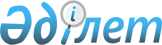 О внесении изменений в приказ Министра внутренних дел Республики Казахстан от 23 февраля 2015 года № 138 "Об утверждении Правил координации деятельности дежурных диспетчерских служб и полномочий единой дежурно-диспетчерской службы "112" на территории Республики Казахстан"Приказ Министра внутренних дел Республики Казахстан от 23 декабря 2015 года № 1051. Зарегистрирован в Министерстве юстиции Республики Казахстан 15 февраля 2016 года № 13079.
      В соответствии с подпунктом 70-20) пункта 1 статьи 12 Закона Республики Казахстан от 11 апреля 2014 года "О гражданской защите", ПРИКАЗЫВАЮ:
      1. Внести в приказ Министра внутренних дел Республики Казахстан от 23 февраля 2015 года № 138 "Об утверждении Правил координации деятельности дежурных диспетчерских служб и полномочий единой дежурно-диспетчерской службы "112" на территории Республики Казахстан"(зарегистрированный в Реестре государственной регистрации нормативных правовых актов за № 10972, опубликованный в информационно-правовой системе "Әділет" 3 июня 2015 года)следующие изменения:
      Правила координации деятельности дежурных диспетчерских служб на территории Республики Казахстан, утвержденных указанным приказом, изложить в новой редакции согласно приложению 1 к настоящему приказу;
      полномочия единой дежурно-диспетчерской службы "112" на территории Республики Казахстан, утвержденных указанным приказом, изложить в новой редакции согласно приложению 2 к настоящему приказу.
      2. Комитету по чрезвычайным ситуациям Министерства внутренних дел Республики Казахстан (Петров В.В.) в установленном законодательством порядке обеспечить:
      1) государственную регистрацию настоящего приказа в Министерстве юстиции Республики Казахстан и размещение в Эталонном контрольном банке нормативных правовых актов Республики Казахстан;
      2) в течение десяти календарных дней после государственной регистрации настоящего приказа его направление на официальное опубликование в периодических печатных изданиях и в информационно-правовой системе "Әділет";
      3) размещение настоящего приказа на интернет-ресурсе Министерства внутренних дел Республики Казахстан.
      3. Контроль за исполнением настоящего приказа возложить на заместителя министра внутренних дел Республики Казахстан Божко В.К.
      4. Настоящий приказ вводится в действие по истечении десяти календарных дней после дня его первого официального опубликования.
      "СОГЛАСОВАН"   
      Генеральный Прокурор   
      Республики Казахстан   
      _________________ А. Даулбаев   
      15 января 2016 года
      "СОГЛАСОВАН"   
      Министр образования   
      и науки Республики Казахстан   
      _________________ А. Саринжипов   
      28 декабря 2015 года
      "СОГЛАСОВАН"   
      Министр здравоохранения и   
      социального развития   
      Республики Казахстан   
      _________________ Т. Дуйсенова   
      24 декабря 2015 года
      "СОГЛАСОВАН"   
      Министр по инвестициям и развитию   
      Республики Казахстан   
      _________________ А. Исекешев   
      29 декабря 2015 года
      "СОГЛАСОВАН"   
      Председатель Комитета   
      национальной безопасности   
      Республики Казахстан   
      _________________ Н. Абыкаев   
      31 декабря 2015 года Правила
координации деятельности дежурных диспетчерских служб
на территории Республики Казахстан
1. Общие положения
      1. Настоящие Правила координации деятельности дежурных диспетчерских служб на территории Республики Казахстан разработаны в соответствии с подпунктом 70-20) пункта 1 статьи 12 Закона Республики Казахстан от 11 апреля 2014 года "О гражданской защите" (далее - Закон) и определяют порядок координации деятельности дежурных диспетчерских служб при возникновении чрезвычайных ситуаций, угроз жизни и причинения вреда здоровью людей и иных случаев, требующих принятия мер экстренной помощи.
      2. В настоящих Правилах используются следующие термины и определения:
      1) аварийно-спасательное формирование – самостоятельная или входящая в состав аттестованной аварийно-спасательной службы организационно-структурная единица сил гражданской защиты, предназначенная для проведения аварийно-спасательных и неотложных работ;
      2) единая дежурно-диспетчерская служба "112" – служба приема и обработки сообщений от физических и юридических лиц о предпосылках возникновения или возникновении чрезвычайной ситуации, пожаре, угрозе жизни и причинения вреда здоровью людей и об иных случаях, требующих принятия мер экстренной помощи с последующей координацией действий по реагированию экстренных служб в пределах своей компетенции;
      3) Министерство внутренних дел Республики Казахстан (далее – уполномоченный орган в области Гражданской защиты) - является центральным исполнительным органом Республики Казахстан, осуществляющим руководство системой органов внутренних дел Республики Казахстан в области предупреждения и ликвидации чрезвычайных ситуаций природного и техногенного характера, Гражданской обороны, а также в пределах, предусмотренных законодательством, межотраслевую координацию в сфере борьбы с преступностью, охраны общественного порядка и обеспечения общественной безопасности, пожарной безопасности, обеспечения функционирования и дальнейшего развития государственной системы предупреждения и ликвидации чрезвычайных ситуаций, организации предупреждения и тушения пожаров;
      4) чрезвычайная ситуация (далее - ЧС) – обстановка на определенной территории, сложившаяся в результате аварии, пожара, вредного воздействия опасных производственных факторов, опасного природного явления, катастрофы, стихийного или иного бедствия, которые повлекли за собой человеческие жертвы, вред здоровью людей или окружающей среде, значительный материальный ущерб и нарушение условий жизнедеятельности людей. 2. Взаимодействующие дежурные диспетчерские службы
на территории Республики Казахстан
      3. В состав взаимодействующих дежурных диспетчерских служб на территории Республики Казахстан, в зоне ответственности территориального подразделения Комитета по чрезвычайным ситуациям Министерства внутренних дел Республики Казахстан (далее – КЧС), входят:
      1) управления единой дежурно-диспетчерской службы (далее – УЕДДС) территориального подразделения КЧС;
      2) центр оперативного управления, дежурная часть территориального органа Министерства внутренних дел Республики Казахстан;
      3) информационно-диспетчерское подразделение скорой медицинской помощи местного исполнительного органа;
      4) службы санитарной авиации Министерства здравоохранения и социального развития Республики Казахстан;
      5) дежурная служба территориального органа Комитета национальной безопасности Республики Казахстан;
      6) главный центр планирования воздушного движения республиканского государственного предприятия "Казаэронавигация" Комитета Гражданской авиации Министерства по инвестициям и развитию Республики Казахстан;
      7) дежурные диспетчерские службы местного исполнительного органа, осуществляющие контроль над аварийно-восстановительными работами на объектах социальной и жилищно-коммунальной инфраструктуры;
      8) справочная служба операторов связи. 3. Порядок координации деятельности дежурных диспетчерских
служб на территории Республики Казахстан
      4. При возникновении чрезвычайных ситуаций, угроз жизни и причинения вреда здоровью людей и иных случаев, требующих принятия мер экстренной помощи, УЕДДС координирует деятельность взаимодействующих дежурных диспетчерских служб. Для этого УЕДДС в месте его дислокации интегрируется с информационными системами заинтересованных государственных органов и организаций, а также с имеющейся инфраструктурой связи на территории административно-территориальной единицы.
      5. Взаимодействие с дежурными диспетчерскими службами организуется в режимах повседневной деятельности, повышенной готовности и чрезвычайной ситуации.
      В режиме повседневной деятельности:
      1) при заступлении на дежурство оперативный дежурный ЕДДС "112" проверяет каналы и средства связи, уточняет контактные данные оперативных дежурных взаимодействующих дежурных диспетчерских служб, сведения о наличии дополнительных средств связи с указанием номеров, позывных и другую необходимую информацию;
      2) во время дежурства взаимодействующие дежурные диспетчерские службы осуществляют обмен информацией о чрезвычайных ситуациях, угрозах жизни и причинения вреда здоровью людей и иных случаях, требующих принятия мер экстренной помощи;
      3) при возникновении чрезвычайных ситуаций, угроз жизни и причинения вреда здоровью людей и иных случаев, требующих принятия мер экстренной помощи, дежурными диспетчерскими службами, организуются мероприятия по реагированию на них с привлечением соответствующей экстренной службы;
      4) при поступлении во взаимодействующие дежурные диспетчерские службы информации, о чрезвычайной ситуации в экстренном порядке передается оперативному дежурному ЕДДС "112";
      5) дежурные диспетчерские службы информируют ЕДДС "112" о действиях по экстренному реагированию на ситуации, связанные с возникновением чрезвычайных ситуаций, угроз жизни и причинения вреда здоровью людей и иных случаев, требующих принятия мер экстренной помощи в соответствии со статьей 6 Закона.
      В режиме повышенной готовности:
      1) оперативный дежурный ЕДДС "112" осуществляет сбор и обобщение информации из служб наблюдения, контроля обстановки и прогнозирования, а также от потенциально опасных объектов;
      2) оперативный дежурный ЕДДС "112" передает оперативному дежурному взаимодействующих дежурных диспетчерских служб соответствующего профиля (пожарная служба, правоохранительная служба, скорая медицинская служба, аварийная служба) текущую информацию о радиационной, химической, биологической, экологической, пожарной и о другой обстановке, а также обо всех изменениях в зоне возможной чрезвычайной ситуации;
      3) оперативные дежурные взаимодействующих дежурных диспетчерских служб немедленно передают оперативному дежурному ЕДДС "112" поступающую информацию об изменениях обстановки по своей специализации в зоне возможной чрезвычайной ситуации;
      оперативные дежурные взаимодействующих дежурных диспетчерских служб (за исключением дежурных частей указанных в подпунктах 5),8) пункта 3 настоящих правил при получении информации об угрозе чрезвычайной ситуации приводят в повышенную готовность формирования экстренного реагирования и передают в ЕДДС "112" данные об их составе.
      В режиме чрезвычайной ситуации:
      1) оперативный дежурный ЕДДС "112" при получении сообщения о чрезвычайной ситуации идентифицирует полученную информацию в соответствии с Постановлением Правительства Республики Казахстан от 2 июля 2014 года № 756 "Об установлении классификации чрезвычайных ситуаций природного и техногенного характера";
      2) оперативный дежурный ЕДДС "112" в экстренном порядке направляет в зону чрезвычайной ситуации аварийно-спасательные формирования соответствующего профиля (пожарная служба, правоохранительная служба, скорая медицинская служба, аварийная служба);
      3) при необходимости направления в зону чрезвычайной ситуации дополнительных формирований экстренного реагирования, оперативный дежурный ЕДДС "112" в экстренном порядке информирует об этом соответствующих оперативных дежурных взаимодействующих дежурных диспетчерских служб;
      4) оперативные дежурные взаимодействующих дежурных диспетчерских служб (за исключением дежурных частей указанных в п.п. 5, 8 п.4) при получении информации о направлении в зону чрезвычайной ситуации дополнительных формирований экстренного реагирования в экстренном порядке осуществляют указанные мероприятия и передают в ЕДДС "112" данные об их составе, времени убытия и прибытия в зону чрезвычайной ситуации;
      5) все сообщения, которыми обмениваются взаимодействующие дежурные диспетчерские службы, а также сведения о количестве пострадавших, местах их размещения регистрируются в журналах указанных в пункте 38. 4. Организация деятельности УЕДДС на
территории Республики Казахстан
      6. Координацию деятельности УЕДДС осуществляет начальник ДЧС.
      7. Организация оперативного дежурства в УЕДДС включает:
      1) разработку документов, определяющих задачи и состав оперативно-дежурной смены (далее - ОДС), порядок подготовки и несения оперативного дежурства;
      2) подготовку и оборудование мест несения оперативного дежурства;
      3) подготовку ОДС;
      4) поддержание средств управления, оповещения и связи в готовности к применению по назначению;
      5) выполнение организационных и технических мероприятий по обеспечению безопасности информации и соблюдению безопасных условий труда;
      6) контроль подготовки и несения оперативного дежурства.
      8. Работу УЕДДС организует начальник или лицо, его замещающее, который:
      1) несет персональную ответственность за организацию деятельности ОДС и соблюдение служебной дисциплины в ходе несения оперативного дежурства;
      2) организует эффективное выполнение возложенных на ОДС задач;
      3) организует готовность заступающей ОДС к несению службы;
      4) анализирует работу ОДС с целью внедрения в ее деятельность передовых форм и методов руководства силами и средствами государственной системы гражданской защиты (далее – ГСГЗ);
      5) организует подбор и обучение кадров для оперативного дежурства;
      9. Планирование дежурств ОДС осуществляется ежемесячно. График дежурства ОДС утверждается начальником ДЧС не позднее 25 числа предыдущего месяца и доводится под роспись до всего личного состава ОДС.
      10. При заступлении ОДС на оперативное дежурство проводится инструктаж, под руководством начальника УЕДДС и или лица, его замещающего. С целью определения готовности личного состава к заступлению на оперативное дежурство начальник подразделения проверяет:
      1) знание должностных инструкций;
      2) знание состава оборудования, порядка эксплуатации и применения программно-технических средств, используемых ОДС.
      11. Проверка исполнения указаний и распоряжений об устранении недостатков осуществляется по итогам действий ОДС за предыдущее дежурство. До сведения ОДС доводятся полученные указания и распоряжения от руководства, ЧС на контроле, ошибки и замечания, допущенные сменяющейся ОДС, а также уточняются и ставятся задачи ОДС на период несения оперативного дежурства.
      12. Смена ОДС и заступление на оперативное дежурство осуществляется ежесуточно. В ходе приема (сдачи) дежурства уточняются оперативная обстановка, долгосрочные задачи, поставленные ОДС, места нахождения руководящего состава и другие вопросы.
      13. Заступающая на дежурство ОДС при проведении приема (сдачи) дежурства находится в готовности к выполнению возложенных на них задач. За своевременность и точность приема, а также доведение сигналов управления, оповещения и распоряжений, полученных во время проведения смены, отвечают должностные лица сменяющейся ОДС. Заступающая дежурная смена УЕДДС в соответствии с распределением обязанностей принимает от сменяемых сотрудников служебную документацию. Заступающая ОДС прибывает на дежурство за 1 час до его начала (в 08-00 ч.). Во время дежурства сотрудникам поочередно предоставляются перерывы для принятия пищи и кратковременного отдыха, общей продолжительностью каждому: при трехсменном дежурстве - 6 часов, при четырехсменном - 4 часа.
      14. Оперативный дежурный заступающей, сдающейся смены производят записи в Книге службы согласно форме 1 приложения 1 к настоящим Правилам и совместно со сменяемой дежурной сменой принимает меры к их устранению.
      15. О приеме и сдаче дежурства оперативные дежурные заступающей и сменяющейся дежурных смен лично докладывают начальнику УЕДДС или лицу, его замещающему.
      16. Оперативный дежурный при заступлении на оперативное дежурство:
      1) изучает изменения в оперативной обстановке;
      2) анализирует ЧС, находящиеся на контроле (причины их возникновения, принятые меры, силы и средства, задействованные на их ликвидацию, ход аварийно-восстановительных и других неотложных работ, организацию управления и связи в районе ЧС);
      3) изучает имеющиеся прогнозы, другие системы прогнозирования и мониторинга ГСГЗ;
      4) уточняет местонахождение руководства ДЧС, личного состава оперативной группы ДЧС, находящихся в районах ЧС, порядок связи с ними;
      5) анализирует замечания и недостатки, выявленные в несении оперативного дежурства;
      6) принимает к исполнению (на контроль исполнения) распоряжения и указания руководства ДЧС, с последующим докладом начальнику УЕДДС;
      7) лично проверяет готовность к заступлению и ставит задачи ОДС на предстоящее дежурство;
      8) проверяет готовность новой смены к дежурству;
      9) после разбора делает запись в Книге службы и докладывает вместе со сменяющимся оперативным дежурным начальнику УЕДДС о приеме и сдаче дежурства.
      17. Несение оперативного дежурства осуществляется личным составом ОДС, в соответствии с распорядком дня, утвержденным руководством ДЧС. Продолжительность работы для всех ОДС с 09-00 до 09-00 часов. Личный состав ОДС с момента заступления на оперативное дежурство и до окончания его несения подчиняется оперативному дежурному и отвечает за своевременное и точное выполнение задач, определенных нормативными правовыми актами и распоряжениями оперативного дежурного.
      18. Привлечение личного состава ОДС для решения задач, не связанных с несением оперативного дежурства, не допускается.
      19. Оперативный дежурный с момента заступления на оперативное дежурство и до окончания его несения является прямым начальником для личного состава ОДС.
      20. Должностным лицам дежурной смены не допускается:
      1) оставлять место несения дежурства без разрешения оперативного дежурного;
      2) разглашать и передавать служебную информацию посторонним лицам;
      3) выполнять поручения, не предусмотренные должностными обязанностями и инструкциями.
      21. Вся поступающая в УЕДДС оперативная информация и информация служебного характера, по которой ОДС выполняет определенные действия, вносится в Тетрадь для записей оперативного дежурного.
      22. Личный состав ОДС осуществляет дежурство в специальной форменной одежде в соответствии с приказом Министра внутренних дел Республики Казахстан от 24 февраля 2015года № 146 "Об утверждении образцов специальной форменной одежды для сотрудников и иных работников органов гражданской защиты и подведомственных ведомству уполномоченного органа государственных предприятий", зарегистрированного в реестре в государственной регистрации нормативных правовых актов за №10542, при себе имеет служебное удостоверение, нагрудный бейдж с фотографией, с указанием должности, фамилии, имени, отчества (при его наличие).
      23. По прибытию руководства ДЧС, УЕДДС оперативный дежурный или лицо, его замещающее докладывает об оперативной обстановке.
      24. Оперативный дежурный УЕДДС или лицо, его замещающее представляется руководителям вышестоящих органов внутренних дел, местным исполнительным органам, органов прокуратуры, проверяющим и докладывает об их прибытии руководству ДЧС.
      25. Подведение итогов несения оперативного дежурства ОДС УЕДДС проводится ежедневно с оценкой каждого должностного лица ОДС подчиненных органов управления.
      26. Начальник УЕДДС по итогам дежурства проводит:
      1) разбор и оценку действий за прошедшие сутки оперативного дежурного;
      2) результаты реагирования на ЧС анализ, разбор и оценку действий ОДС.
      27. Оперативный дежурный проводит разбор и дает персональную оценку действий каждого должностного лица ОДС.
      28. Контроль за организацией и несением оперативного дежурства проводится в целях определения ее реального состояния, готовности к выполнению задач по предназначению, качества выполнения требований руководящих документов, условий несения оперативного дежурства, выявления причин недостатков, принятия своевременных и конкретных мер по их устранению, совершенствования форм и методов работы по организации ОДС.
      29. Результаты проверки проверяющий сотрудник отражает в Книге замечаний и предложений проверяющих согласно форме 2 приложения 1 к настоящим Правилам.
      30. Отстранение от дежурства оперативного дежурного или лица его заменяющего осуществляет руководством ДЧС. Других сотрудников дежурной смены начальник УЕДДС.
      31. ОДС УЕДДС осуществляет непрерывный сбор, обработку сведений об оперативной обстановке на подконтрольной территории в вышестоящие инстанции, а также обеспечивает подготовку на их основе ежесуточной оперативной информации согласно приложению 2 к настоящим Правилам.
      32. Показатели по предоставлению оперативной информации о чрезвычайных ситуациях природного и техногенного характера сотрудниками ОДС УЕДДС представляются в Центр управления в кризисных ситуациях КЧС в соответствии с приложением 3 к настоящим Правилам.
      33. Оперативная информация передается незамедлительно по всем действующим каналам и системам (видам) связи, оповещения и информационного обеспечения, с последующим письменным подтверждением.
      34. Учет ЧС ведется в соответствии с приказом Министра внутренних дел Республики Казахстан от 3 марта 2015 года № 175 "Об утверждении Правил осуществления государственного учета чрезвычайных ситуаций природного и техногенного характера", зарегистрированного в реестре в государственной регистрации нормативных правовых актов за № 1098, сведения по которому представляются с нарастающим итогом к первому числу каждого месяца.
      35. В оперативной информации необходимо отражать все характерные, детальные сведения о произошедшей ситуации в виде Форм предоставления оперативной информации согласно приложению 4 к настоящим Правилам.
      36. Оперативная информация о состоянии ГСГЗ формируется и обобщается ОДС УЕДДС за сутки с 00 час. 00 мин. до 24 час. 00 мин. за дежурные сутки, с дальнейшим ее направлением руководству ДЧС, а также заинтересованным государственным органам.
      37. Сбор информации об оперативной обстановке ведется по формам журналов в соответствии с приложением 5 к настоящим Правилам. 6. Действия оперативного дежурного при осложнении
оперативной обстановки
      38. При резком осложнении оперативной обстановки оперативный дежурный или лицо, его замещающее:
      1) по указанию руководства оповещает и осуществляет сбор личного состава структурных и территориальных подразделений, подведомственных государственных учреждений и организаций по сигналу "Объявлен сбор", посредством технических средств оповещения и схем оповещения личного состава;
      2) информирует заинтересованные правоохранительные, специальные и другие государственные органы.
      39. При поступлении в УЕДДС сигнала (приказа, распоряжения) о введении высших степеней оперативно-служебной (боевой) готовности либо специальных оперативных планов оперативный дежурный:
      1) фиксирует в тетради для записей оперативного дежурного условное словесное наименование сигнала (приказа, распоряжения) и его цифровую группу, точное время получения, способ получения (по телефону, шифротелеграмма и т.д.), наименование государственного органа, должность и фамилию лица, передавшего информацию, а также контактные телефоны;
      2) проверяет достоверность полученного сигнала и его наименования (приказа, распоряжения);
      3) немедленно докладывает о получении сигнала руководству ДЧС, а также начальнику УЕДДС или лицу, его замещающему;
      4) проверяет наличие пакета с указанным сигналом, сверяет его наименование и цифровую группу, при полном совпадении с полученными данными, вскрывает пакет и приступает к исполнению мероприятий, изложенных в пакете;
      5) в случае несовпадения сигнала и цифровой группы либо отсутствия в УЕДДС соответствующих с поступившим сигналом пакетов немедленно докладывает об этом руководству ДЧС, а также сообщает в государственный орган, откуда поступил сигнал. 7. Порядок реагирования на происшествия
и чрезвычайные ситуации ОДС УЕДДС
      40. Действия ОДС УЕДДС по реагированию на происшествия, угрозу или возникновение чрезвычайной ситуации природного или техногенного характера, начинаются с момента получения сообщения и считаются законченными по возвращению сил аварийно-спасательных подразделений с места проведения работ и включают в себя:
      1) прием сообщения от заявителя о происшествии, угрозе или возникновении ЧС и ее достоверность;
      2) принятие решения по реагированию на принятую информацию;
      3) представление в установленном порядке вышестоящим органам управления по подчиненности и местным исполнительным органам информации об угрозе или возникновении ЧС;
      4) отправка сил постоянной готовности к месту ЧС;
      5) обмен информацией с взаимодействующими дежурно-диспетчерскими службами по компетенции;
      6) отслеживание выезда аварийно-спасательных сил;
      7) по указанию вышестоящих органов управления, оповещение населения об угрозе или возникновении ЧС;
      8) ведение документации УЕДДС. 8. Прием сообщения от заявителя о происшествии,
угрозе или возникновении чрезвычайной ситуации
      41. В УЕДДС сообщения о происшествии, угрозе или возникновении ЧС от физических и юридических лиц поступают по единому телефонному номеру "112", в том числе по оперативным телефонным номерам.
      42. Прием сообщений осуществляется дежурно-диспетчерским составом УЕДДС в установленном порядке и включает в себя:
      1) установление речевого контакта с заявителем (прием звонка, дозвон);
      2) опрос заявителя;
      3) фиксирование (регистрация) принятой информации;
      4) идентификация ситуации (происшествия) по принятой информации;
      5) определение оперативным дежурным УЕДДС компетентной дежурной службы (входящей в дежурно-диспетчерский состав УЕДДС) для принятия дальнейших действий;
      6) при поступлении информации, решение по которой не входит в компетенцию ДЧС, дежурно-диспетчерскому составу УЕДДС следует произвести передачу принятой информации в соответствующие дежурно-диспетчерские службы по компетентности;
      7) при необходимости, выдачу рекомендаций заявителю (разрабатывается самостоятельно) о том, как себя вести в сложившейся ситуации (обстановке).
      43. При использовании автоматизированного рабочего места диспетчера прием сообщения ведется с заполнением соответствующих полей электронной карточки. 9. Принятие решения по реагированию на принятую информацию
      44. Компетентность принятия решения по реагированию на принятую информацию, в зависимости от ситуации, определяется должностными инструкциями дежурно-диспетчерского состава УЕДДС.
      45. Принятие решения включает в себя:
      1) предварительная оценка сложности и масштабности происшествия или ЧС;
      2) определение необходимости передачи информации в дежурные службы, взаимодействующие дежурно-диспетчерские службы, в компетенцию которых входит реагирование на происшествия, чрезвычайные ситуации природного и техногенного характера;
      3) расчет требуемых сил и средств аварийно-спасательных служб;
      4) передача команды на выезд сил и средств к месту происшествия или ЧС;
      5) определение необходимости вызова (привлечения) сил постоянной готовности, аварийно-спасательных и коммунальных служб других ведомств;
      6) определение необходимости оповещения должностных лиц подразделений ДЧС, взаимодействующих дежурно-диспетчерских служб по компетенции, местных исполнительных органов, населения.
      46. Принятие решения о направлении сил и средств к месту происшествия, ЧС предусматривается, согласно планов ликвидации. 10. Действия дежурного органов гражданской защиты
при поступлении сообщений об уголовных правонарушениях
      47. Порядок приема и регистрации информаций об уголовных правонарушениях, предусмотрен Правилами приема и регистрации заявлений и сообщений об уголовных правонарушениях, а также ведения единого реестра досудебного расследования (далее – ЕРДР), утвержденным приказом Генерального Прокурора Республики Казахстан от 19 сентября 2014 года № 89, Уголовным и Уголовно-процессуальным кодексами Республики Казахстан зарегистрированного в реестре в государственной регистрации нормативных правовых актов за № 9744.
      48. При получении телефонного сообщения о чрезвычайной ситуации, содержащей признаки уголовного правонарушения, дежурный выясняет время, место и обстоятельства совершения уголовного правонарушения (происшествия), анкетные данные и адрес (место жительства) заявителя (потерпевшего), наличие сведений о лицах, совершивших преступление, иных данных.
      49. После направления сил и средств на место происшествия дежурный фиксирует сообщение в Книге учета информации путем заполнения реквизитов электронного информационного учетного документа КУИ-1.
      50. При этом, в реквизите "Описание события" вносится максимально полная информация о происшествии, без сокращений, указывая данные заявителя, контактный телефон, а также другие сведения в случае их предоставления.
      51. Информация об уголовном правонарушении, связанная с чрезвычайной ситуацией, дежурным направляется по территориальности в соответствующее Управление (Отдел) по чрезвычайным ситуациям (по месту возникновения чрезвычайной ситуации) для принятия решения в соответствие с Правилами единого реестра досудебного расследования (далее – ЕРДР).
      52. Одновременно, выставляется электронный информационный учетный документ КУИ-2 с заполнением соответствующих реквизитов (направление по территориальности).
      53. В случае подтверждения обнаружения признаков уголовного правонарушения (факты причинения телесных повреждений, поджога, гибели людей, нанесения крупного материального ущерба, связанных с чрезвычайными ситуациями) дежурный информирует дежурную часть ОВД о необходимости направления на место преступления дежурной следственно-оперативной группы.
      54. Начальники УЕДДС ежедневно осуществляют контроль за своевременной регистрацией информации об уголовном правонарушении, а также за заполнение всех необходимых реквизитов КУИ-1 и КУИ-2.
      55.Сохраняется ранее принятый порядок приема и реагирования на сообщения от физических и юридических лиц по телефонным номерам "101" (пожарная служба),"102" (правоохранительная служба),"103" (скорая медицинская служба), "104" (аварийная служба). Книга службы
      _____________________________________________________________
      (орган управления)
      Начата "___" _________20 ___г.
      Окончена "___" _________20 ___г.
      201_ г.
      Утверждаю        
      Начальник УЕДДС ДЧС   
      _______________________
      _______________________
      "____"__________ 201_ г.
      Наряд на службу
      с 09.00 мин. "___" ____201__г. до 09.00 "__"______201__г.
      1. Состав оперативно-дежурной смены УЕДДС:
      2. Указания (распоряжения) руководства ДЧС:
      _____________________________________________________________________
      _____________________________________________________________________
      _____________________________________________________________________
      _____________________________________________________________________
      _____________________________________________________________________
      3. Информация, находящаяся на контроле:
      _____________________________________________________________________
      _____________________________________________________________________
      _____________________________________________________________________
      _____________________________________________________________________
      _____________________________________________________________________
      4. Прием-передача секретных документов, ДСП:
      5. Состояние имущества в соответствии с описью оперативного дежурного:
      _____________________________________________________________________
      _____________________________________________________________________
      _____________________________________________________________________
      _____________________________________________________________________
      6. Состояние средств связи, организационной техники, програмного обеспечения и иного оборудования:
      _____________________________________________________________________
      _____________________________________________________________________
      _____________________________________________________________________
      _____________________________________________________________________
      7.Оперативная информация о ЧС за дежурные сутки:
      8. Сведения о состоянии сил и средств ДЧС:
      Дежурство сдал:_______________        _______________
      (подпись)
      Дежурство принял:______________       _______________
      (подпись)
      Форма 2            
      Книга
      замечаний и предложений проверяющих
      МИНИСТЕРСТВО ВНУТРЕННИХ ДЕЛ РЕСПУБЛИКИ КАЗАХСТАН
      КОМИТЕТ ПО ЧРЕЗВЫЧАЙНЫМ СИТУАЦИЯМ
      Департамент по чрезвычайным ситуациям ________ области, города _____________________________________________________________________
      ОПЕРАТИВНАЯ ИНФОРМАЦИЯ
      о чрезвычайных ситуациях и происшествиях, произошедших на территории
      _____________ области за сутки с 00 ч. 00 мин. до 24 ч. 00 мин.
      "____"_________ 2015 года
      За прошедшие сутки на территории _________ области
      зарегистрировано _ чрезвычайных ситуаций, из них ___ природного, ____
      техногенного характера, в результате которых погибло ___человек
      (инфекционное заболевание____, происшествие на воде ___, на
      пожаре___, несчастный случай - ___), и госпитализировано - ___человек
      (производственное происшествие - ___).
      Подразделениями Департамента по чрезвычайным ситуациям _______
      области осуществлено ___ аварийно-спасательных выезда, при этом
      спасено ____ человек и эвакуированы - ______ человек.
      Природные чрезвычайные ситуации
      _____________________________________________________________________
      _____________________________________________________________________
      _____________________________________________________________________
      _____________________________________________________________________
      _____________________________________________________________________
      _____________________________________________________________________
      Метеорологическое опасное явление
      _____________________________________________________________________
      _____________________________________________________________________
      _____________________________________________________________________
      _____________________________________________________________________
      _____________________________________________________________________
      Гидрологическое опасное явление
      _____________________________________________________________________
      _____________________________________________________________________
      _____________________________________________________________________
      _____________________________________________________________________
      _____________________________________________________________________
      _____________________________________________________________________
      Природный пожар
      _____________________________________________________________________
      _____________________________________________________________________
      _____________________________________________________________________
      _____________________________________________________________________
      _____________________________________________________________________
      _____________________________________________________________________
      Инфекционные болезни и отравления
      _____________________________________________________________________
      _____________________________________________________________________
      _____________________________________________________________________
      _____________________________________________________________________
      _____________________________________________________________________
      _____________________________________________________________________
      Происшествие на воде
      _____________________________________________________________________
      _____________________________________________________________________
      _____________________________________________________________________
      _____________________________________________________________________
      _____________________________________________________________________
      _____________________________________________________________________
      Техногенные чрезвычайные ситуации
      Бытовые пожары
      _____________________________________________________________________
      _____________________________________________________________________
      _____________________________________________________________________
      _____________________________________________________________________
      _____________________________________________________________________
      _____________________________________________________________________
      Производственное происшествие
      _____________________________________________________________________
      _____________________________________________________________________
      _____________________________________________________________________
      _____________________________________________________________________
      _____________________________________________________________________
      _____________________________________________________________________
      Обнаружение боеприпасов
      _____________________________________________________________________
      _____________________________________________________________________
      _____________________________________________________________________
      _____________________________________________________________________
      _____________________________________________________________________
      _____________________________________________________________________
      ВЕДЕНИЕ ПОИСКОВЫХ И АВАРИЙНО-СПАСАТЕЛЬНЫХ ОПЕРАЦИЙ СИЛАМИ
      ДЕПАРТАМЕНТА ПО ЧРЕЗВЫЧАЙНЫМ СИТУАЦИЯМ ________ ОБЛАСТИ
      _____________________________________________________________________
      _____________________________________________________________________
      _____________________________________________________________________
      _____________________________________________________________________
      _____________________________________________________________________
      СЕЙСМООБСТАНОВКА
      (для областей подверженных землетрясениям)
      _____________________________________________________________________
      _____________________________________________________________________
      _____________________________________________________________________
      _____________________________________________________________________
      _____________________________________________________________________
      _____________________________________________________________________
      СЕЛЕ (ЛАВИНО) ОБСТАНОВКА
      (для областей подверженных сходу селя, лавины)
      Сведений об опасных явлениях по мере поступления.
      СЕЙСМОПРОГНОЗ по данным прогнозной комиссии
      (для областей подверженных землетрясениям)
      _____________________________________________________________________
      _____________________________________________________________________
      _____________________________________________________________________
      _____________________________________________________________________
      _____________________________________________________________________
      _____________________________________________________________________
      СЕЛЕ (ЛАВИНО) ПРОГНОЗ по данным ГУ "Казселезащита"
      (для областей подверженных сходу селя, лавины)
      _____________________________________________________________________
      _____________________________________________________________________
      _____________________________________________________________________
      _____________________________________________________________________
      _____________________________________________________________________
      _____________________________________________________________________
      ГИДРОМЕТЕОПРОГНОЗ
      Штормовое предупреждение
      _____________________________________________________________________
      _____________________________________________________________________
      _____________________________________________________________________
      _____________________________________________________________________
      _____________________________________________________________________
      _____________________________________________________________________
      Начальник Департамента
      по чрезвычайным ситуациям
      _____________ области, города.
      mail: ___________
      Исполнитель:
      Показатели по предоставлению оперативной информации
      о чрезвычайных ситуациях ОДС УЕДДС в Центр
      управления в кризисных ситуациях КЧС МВД РК
      Формы предоставления оперативной информации
      Форма ЧС-1
      Экстренная информация по чрезвычайной ситуации № ___
      1. Вид чрезвычайной ситуации (согласно классификатора ЧС): ___________________________________________________________
      2. Дата происшествия:_____. ____________. _______ г.
      3. Время происшествия (астанинское, местное):
      _______час _______ мин. (аст.), _______час _______ мин. (мест.)
      4. Место ЧС:
      Область _____________________________________________________________
      Уточняющие координаты _______________________________________________
      Район _______________________________________________________________
      Населенный пункт (город, село и т.д.) _______________________________
      5. Наименование объекта: __________________________________________
      6. Характер и масштаб
      ЧС: _________________________________________________________________
      7. Количество пострадавших/ из них
      детей: ______________________________________________________________
      в том числе:
      погибло ____________________ /из них детей _________________
      травмировано ______________ / из них детей _________________
      госпитализировано _________ / из них детей ________________
      эвакуировано ______________ / из них детей ________________
      спасено __________________ / из них детей _________________
      пропало без вести ________ / из них детей _________________
      8. Влияние чрезвычайной ситуации на работу других отраслей:
      _____________________________________________________________________
      _____________________________________________________________________
      9. Возможность ликвидации ЧС собственными силами (да, нет): ___
      10. Силы и средства, задействованные в ликвидации ЧС:
      КЧС:
      Количество личного состава __________________________________________
      Количество техники __________________________________________________
      (указать по видам: авиатехника, плавательные средства, инженерная 
      и т.д.)
      _____________________________________________________________________
      _____________________________________________________________________
      Коммунальных и других служб:
      Количество человек __________________________________________________
      Количество техники __________________________________________________
      11. Должность, Ф.И.О (при его наличии), оперативного дежурного
      УЕДДС:_________ (подпись)
      Форма РО-1.2
      Уточненная (дополнительная) информация по чрезвычайной
      ситуации № ___
      на ___ ч. ____ мин. " ___ " _______ 201__ г.
      1. Вид чрезвычайной ситуации (согласно классификатора
      ЧС):_________________
      2. Дата происшествия:_____. ____________. _______ г.
      3. Время происшествия (астанинское, местное):
      _______час _______ мин. (аст.), _______час _______ мин. (мест.)
      4. Место ЧС:
      Область
      ____________________________________________________________________
      Уточняющие координаты
      ____________________________________________________________________
      Район
      ____________________________________________________________________
      Населенный пункт (город, село и т.д.)
      ____________________________________________________________________
      5. Наименование объекта:
      _____________________________________________________________________
      6. Характер и масштаб ЧС (уточненные сведения):
      _____________________________________________________________________
      _____________________________________________________________________
      7. Причина возникновения ЧС:
      _____________________________________________________________________
      _____________________________________________________________________
      8. Количество пострадавших/ из них
      детей:__________________________________________
      в том числе:
      погибло____________________ / из них детей ________________
      травмировано______________ / из них детей _________________
      госпитализировано ________ / из них детей _________________
      эвакуировано ______________ / из них детей ________________
      спасено __________________ / из них детей _________________
      пропало без вести ________ / из них детей _________________
      9. Нанесенный ущерб:
      Погибло голов (крупного рогатого скота, мелкого рогатого скота,
      птицы и т.д.)
      _____________________________________________________________________
      Снесено кровель, выход из строя систем жизнеобеспечения и т.д.
      _____________________________________________________________________
      _____________________________________________________________________
      10. Влияние чрезвычайной ситуации на работу других отраслей:
      _____________________________________________________________________
      _____________________________________________________________________
      11. Возможность ликвидации ЧС собственными силами (да, нет):___
      12. Силы и средства, задействованные в ликвидации ЧС:
      КЧС:
      Количество личного состава __________________________________________
      Количество техники _________________________________________________
      (указать по видам: авиатехника, плавательные средства, инженерная
      и т.д.)
      ____________________________________________________________
      ____________________________________________________________
      Коммунальных и других служб:
      Количество человек _________________________________________________
      Количество техники _________________________________________________
      13. Предварительные сроки ликвидации ЧС: _______________________
      14. Дата и время ликвидации ЧС: _________________________________
      15. Краткое описание работ проводимых по ликвидации ЧС: ______
      ____________________________________________________________________
      ____________________________________________________________________
      16. Руководитель ликвидации ЧС: _________________________________
      17. Должность, Ф.И.О. (при его наличии) оперативного дежурного
      УЕДДС: _________(подпись)
      Примечание:
      В оперативной информации по последствиям весеннего половодья (паводки) в пункте 6 "Характер и масштаб ЧС (уточненные сведения)" необходимо отразить:
      - наименование (река, водохранилище и т.д.);
      - сведения о зонах затопления;
      - причина (затор, зажор, аварийный сброс и т.д.)
      - характер разрушения гидрологических сооружений, ирригационных систем, защитных дамб, плотин и т.д.
      Форма РО-1.2-1      
      Оперативная информация
      по пожару (объект пожара, адрес, дата)
      Оперативная информации должна оформляться в виде текстового документа (служебная записка шрифт "Arial" размер шрифта "14") и содержать следующую информацию:
            дату, время и адрес произошедшего пожара_______________________________________________________________
      ФИО заявителя, телефон;
      количество направленных сил и средств с обозначением расстояния от ближайшего подразделения (км) и времени следования (мин.) дежурного караула/смены до места вызова (если время следования отделения превысило нормативное, то указать причину)
      Далее по тексту необходимо расписать:
      время прибытия первого подразделения во главе РТП (должность, звание, ФИО), обстановку на момент прибытия к месту вызова (что горело/горит, площадь пожара, угроза людям, подтверждение или повышение ранга вызова, принятое решающее направление и т.д.)
      время прибытия последующих РТП;
      время создания оперативного штаба пожаротушения, в кратце описать работу штаба и боевых участков (при работе подразделений по повышенному рангу вызова); чем осложнялось/осложняется тушение пожара (условия и пути распространения горения, ветер, температура горения, задымление, отсутствие подъездных путей, сложность вскрытия конструкций и т.д.);
      каким образом обеспечивалась бесперебойная подача воды (ближайшие ПГ, привлекаемые коммунальные службы и т.д.);
      какие службы были привлечены в рамках взаимодействия;
      время локализации и ликвидации пожара с указанием его площади;
      количество спасенных, эвакуированных, травмированных, погибших;
      общее количество задействованных подразделений (личный состав, техника);
      предполагаемая причина пожара;
      что пострадало и уничтожено огнем;
      краткая характеристика объекта пожара (наименование, год постройки, конструктивные характеристики, размеры здания).
      ЦОУСС ГУ "СП и АСР":_____________________________________
      подпись, Ф.И.О. ( при его наличии)
      Форма ОИ-3.1      
      Оперативная информация
      Департамента по ЧС ________области, городов Астана, Алматы
      с 00 ч. 00 мин. "__" ___20__г. до 24 ч. 00 мин. "__"___ 20__ г.
      1. Зарегистрировано ЧС
      2. Ведение аварийно-спасательных операций
      Примечание: при совместных выездах экстренных служб реагирования на чрезвычайные ситуации, аварийно-спасательные и поисковые работы необходимо фиксировать их значком (*).
                     Описания характерных аварийно-спасательных операций:
      _____________________________________________________________________
      _____________________________________________________________________
      _____________________________________________________________________
      _____________________________________________________________________
      _____________________________________________________________________
      _____________________________________________________________________
      3. Сведения о состоянии сил и средств
      4. Информация о местонахождении (перемещении) сил и средств
      при привлечении спасательных группировок для ликвидации ЧС
      (на учения) на территории Республики Казахстан
      и других государств
      5. Сведения о метеорологической и радиационной обстановке
      6. Информация по космическому мониторингу и принимаемых мерах
      территориальными подразделениями КЧС МВД Республики Казахстан
      (обнаружение очагов природных пожаров)
      за "___" __________ 20___ г.
      Всего за дежурные сутки в территориальных подразделения КЧС
      зарегистрировано – ___ случаев (природные пожары, загорания)
      Из них:
      природные пожары – __
      загорания – __
      контролируемый отжиг – __
      Из них:
      выявлены по данным космического мониторинга – __
      сообщения от населения – __
      сообщения от местных исполнительных органов – __
      другие источники – __
      I. Работа с данными ДЗЗ (дистанционное зондирование Земли) предоставленных с НЦУКС МЧС Российской Федерации, согласно регламента оперативного взаимодействия.
      II. Согласно данных ДЗЗ с территориальных подразделений
      КЧС МВД РК
      Форма ОИ 3.3      
      Дежурный диспетчер _________________ Ф.И.О. (при его наличии)
      Форма ОИ 3.4-1
      АО “КАЗАВИАСПАС”
      УЧАСТИЕ В АВАРИЙНО-СПАСАТЕЛЬНЫХ ОПЕРАЦИЯХ
      за сутки с 07 ч. 00 мин. "__" _____ 20___г. до 07 ч. 00 мин. "__" ______ 20___г.
      Сведения о штатной численности
      Дежурный диспетчер __________Ф.И.О. (при его наличии)
      Форма ОИ 3.5-1      
      Государственное учреждение "Центр медицины катастроф"
      КЧС МВД РК
      ВЕДЕНИЕ МЕДИКО-СПАСАТЕЛЬНЫХ ОПЕРАЦИЙ
      за сутки с 07 ч. 00 мин. "___"__________20__ г. до 07 ч. 00 мин. "___"__________20__ г.
      Сведения о состоянии сил и средств
      Дежурный диспетчер                 Ф.И.О. (при его наличии)
      Форма ОИ 3.5-2      
      Данные по трассовым медико-спасательным пунктам (ТМСП)
      государственного учреждения "Центр медицины катастроф"
      КЧС МВД РК ВЕДЕНИЕ МЕДИКО-СПАСАТЕЛЬНЫХ ОПЕРАЦИЙ
      за сутки с 07 ч. 00 мин. "___"__________20__ г. до 07 ч. 00 мин.
      "___"__________20__ г.
      Примечание:
      Выезд БЭР ТМСП "_____________" на:
      Сведения о состоянии сил и средств
      Дежурный диспетчер               Ф.И.О. (при его наличии)
      Форма ОИ-3.6      
      Оперативная информация
      о состоянии сил и средств, ведении
                        аварийно-спасательных операций____________________________________________________________________
      (наименование Республиканского и региональных отрядов)
      с 07 ч. 00 мин. "__" ____ 20__г. до 07 ч. 00 мин.
      "___" _______ 20 __ г.
      Характерные аварийно-спасательные операции:
      _____________________________________________________________________
      _____________________________________________________________________
      _____________________________________________________________________
      _____________________________________________________________________
      Сведения о состоянии сил и средств 
      Информация о местонахождении (перемещении) сил и средств
      при привлечении спасательных группировок для ликвидации
      ЧС (на учения) на территории Республики Казахстан
      и других государств
      Оперативный дежурный __________                 _________________
                                           Подпись Ф.И.О. (при его наличии)
      Форма ОИ-3.7      
      Оперативная информация
      о задействовании систем оповещения и связи
      1. Наименование происшествия
      __________________________________________________
      2. Дата происшествия: _____. ____________. _______ г.
      3. Время происшествия (астанинское, местное):
      _______ч. _______ м. (аст.), _______ч. _______ м. (мест.)
      4. Место происшествия:
      Область _____________________________________________________________
      Уточняющие координаты _______________________________________________
      Район________________________________________________________________
      Населенный пункт (город, село и т.д.) _______________________________
      5. Отчет о включении системы оповещения СО (в случае задействования)
      Место задействования СО (область, город, район, село и
      т.д.)________________________________________________________________
      Дата и время включения СО (дд.мм.гг; чч.мм) ___.________.______г.
      ___ч.__м. (мест.)
      Кем отдано распоряжение о задействовании СО:
      Должность ___________________________________________________________
      Ф.И.О. ______________________________________________________________
      Основание ___________________________________________________________
      Общее время, затраченное на проведение оповещения органов государственного управления и населения (чч.мм.) ____ч._____мин.
      5. Отчет об организации каналов связи посредством мобильного узла связи (в случае задействования)
      Место организации каналов связи (область, город, район, село и т.д.)
      _____________________________________________________________________
      Кем отдано распоряжение об организации каналов связи:
      Должность ___________________________________________________________
      ФИО _________________________________________________________________
      Основание____________________________________________________________
      Общее время, затраченное на приведение системы связи в готовность (чч.мм.) _____ч._____мин.
      6. Оперативный дежурный УЕДДС,
      Ф.И.О. (при его наличии) _______________________ (подпись)
      7. Руководитель территориального органа,
      Ф.И.О. (при его наличии) ______________________(подпись)
      Форма ОИ-3.8      
      Оперативная информация
      о медико-биологической, эпидемиологической обстановке
      в республике по состоянию на ________час. "____" _________
      20___ г.
      Название болезни_____________________________
      Дата начала эпидемии "_____" __________ 20___ г.
      Примечание: информация о медико-биологической и эпидемиологической опасности на территории аэропортов, железнодорожных вокзалов, таможенных постов, постов приграничного контроля, с учетом путей проникновения карантийных инфекций на территорию Республики Казахстан из других государств, посредством воздушных, железнодорожных и пеших маршрутов передвижения людей.
      Должность и Ф.И.О. (при его наличии) лица, подписавшего оперативную информацию
      ____________________________
      Форма ОИ-3.9      
      Ежедневная информация
      ГУ "Казселезащита" КЧС МВД РК
      с 07 час. 00 мин. "___" _____ 20__ г. до 07 час. 00 мин. "___" _____ 20__ г.
      Сведения об опасных гидрометеорологических явлениях: ______________.
      ВЫВОДЫ: в ближайшие сутки ___________________________________________
      ____________________________________________________________________
      ____________________________________________________________________
      Ведение аварийно-восстановительных работ
      Сведения о состоянии сил и средств
      Дежурный гидролог:___Ф.И.О. (при его наличии)
      Передал:______________Ф.И.О. (при его наличии)
      Форма ОИ-3.10      
      Сведения о происшествиях
      на водоемах ________ области (города)
      по состоянию на "___"_______20__г (еженедельно - каждую пятницу)
      Примечание: В числителе указывается общее количество погибших, спасенных на воде. В знаменателе, в том числе количество детей в возрасте до 18 лет
      Данные по утонувшим
      Данные по спасенным
      Примечание: Отчет представляется еженедельно каждую пятницу до 18.30, с учетом происшествий зарегистрированных в пятницу
      * ВСВПР – водно-спасательные и водолазно-поисковые работы
      ** В данной графе кроме того указывается принадлежность места купания (пляж местных исполнительных органов, пляж организации, необорудованное место купания).
      Должность и Ф.И.О. (при его наличии) лица, подписавшего оперативную информацию
      _____________________________
      Форма ОИ-3.11      
      Сведения о происшествиях
      на водоемах ________ области (города)
      по состоянию на "___"_______20__г (ежемесячно)
      Должность и Ф.И.О. (при его наличии) лица, подписавшего
      оперативную информацию
      _____________________________
      Форма ОИ-3.11-1      
      Сведения о профилактической работе
      Должность и Ф.И.О. (при его наличии) лица, подписавшего оперативную информацию
      _____________________________
      Форма ОИ-3.12
      Прохождение сигналов по республиканской системе оповещения
      в Департаментах по чрезвычайным ситуациям (далее - ДЧС)
      областей, городов Астана, Алматы
      Начало проверки: " ___ " _______ 20___ г., время ____ час. _____ мин.
      Окончание проверки: " ___ " _____ 20___ г., время _____ час.____ мин.
      Проведена техническая проверка с подачей команд:
      ____________________________________________________________________
      Подтверждение о прохождении сигналов:
      ____________________________________________________________________
      Заключение о прохождении сигналов:
      ____________________________________________________________________
      Данные по работе системы оповещения передал:
      Наименование подразделения, должность Ф.И.О. (при его наличии) _____________
        (подпись)
      Форма ОИ-3.13      
      Оперативная информация
      о приведении в готовность аварийно-спасательных
      формирований при запуске космических аппаратов
      с космодрома "Байконур"
      и позиционного района Домбаровский
      1. Место:
      Область _______________________________________________________
      Уточняющие координаты _________________________________________
      Район _________________________________________________________
      Населенный пункт (город, село и т.д.) _________________________
      2. Формирования:
      3. Оснащение:
      4. Техника: всего ед.______, в том числе:
      5. Время приведения в готовность __________ (час, мин.)
      6. Должность, Ф.И.О. (при его наличии) оперативного дежурного УЕДДС:__________ (подпись)
      Форма ОИ-3.14      
      Оперативная информация о химических, бактериологических,
      радиологических, ядерных инцидентах
      Должность, Ф.И.О. (при его наличии) оперативного дежурного УЕДДС:__________ (подпись)
      Форма ПД 4.1      
      Заключение
      прогнозной комиссии
      На заседании комиссии по прогнозу землетрясений при АО "Национальный центр сейсмологических наблюдений и исследований" Министерства образования и науки Республики Казахстан "___" _____ _____ г. рассмотрены материалы, представленные
      _____________________________________________________________________
      (кем)
      По рассмотренным на комиссии данным:
      _____________________________________________________________________
      _____________________________________________________________________
      _____________________________________________________________________
      (вариации прогностических параметров при возникновении аномалий в
      произвольной форме)
      ____________________________________             ___________________
      должность подписывающего сообщение          Ф.И.О. (при его наличии)
      Сообщение передано АО "Национальный центр сейсмологических наблюдений
      и исследований" МОН РК "_____"________ _______г., ___.____
                                      (дата)            (время)
      Форма ПД 4.2      
      ГУ "КАЗСЕЛЕЗАЩИТА" КЧС МВД РК
      ВЕДОМСТВЕННЫЙ ЕЖЕДНЕВНЫЙ БЮЛЛЕТЕНЬ ОПЕРАТИВНОЙ
      ИНФОРМАЦИИ СЛУЖБЫ НАБЛЮДЕНИЯ И ОПОВЕЩЕНИЯ
      от "___" _________ _____г.
      За истекшие сутки сведения об опасных гидрометеорологических явлениях
      на территории РК:
      _____________________________________________________________________
      _____________________________________________________________________
      _____________________________________________________________________
      Нулевая изотерма ___. ____ (день, мес.) в 06.00 час. утра находилась
      на высоте:
      _____________________________________________________________________
      _____________________________________________________________________
      ПРОГНОЗ ПОГОДЫ:
      _____________________________________________________________________
      _____________________________________________________________________
      ВЫВОДЫ:
      _____________________________________________________________________
      _____________________________________________________________________
      _____________________________________________________________________
      Зам. начальника
      ГУ "Казселезащита" ___________________ Ф.И.О. (при его наличии)
      Форма ПД 4.3-1      
      РГП "Казгидромет" МЭ РК
      Ежедневный гидрологический бюллетень N_____
      "____"_______ _____г.
      Краткий обзор режима рек ____________________________________________
      _____________________________________________________________________
      Прогноз важнейших гидрологических явлений
      _____________________________________________________________________
      Состояние наполнения водохранилищ
      Форма ПД 4.3-2      
      Сведения о режиме водных объектов
      Журнал регистрации входящих,
      исходящих телефонограмм, распоряжений,
      факсов, сообщений
      Форма 2            
      ЖУРНАЛ
      учета принятой и переданной информации о чрезвычайных ситуациях
      Форма 3            
      ЖУРНАЛ
      регистрации принятых и переданных сигналов
      по аппаратуре оповещения
      Форма 4            
      ЖУРНАЛ
      регистрации оповещения населения и органов
      управления по вопросам ЧС
      Форма 5
      ЖУРНАЛ
      учета информации по радиационному мониторингу
      Форма 6
      ЖУРНАЛ
      учета сил и средств ДЧС
      Строевая записка ДЧС области на "___"__________ 201__ год
      Оперативный дежурный
      Форма 7
      Журнал
      учета неисправностей технических средств и оборудования Полномочия единой дежурно-диспетчерской службы "112"
на территории Республики Казахстан
      Полномочиями единой дежурно-диспетчерской службы "112" (далее –ЕДДС "112") на территории Республики Казахстан являются:
      1) прием и обработка сообщений от физических и юридических лиц о предпосылках возникновения или возникновении чрезвычайных ситуаций, пожаров, угроз жизни и причинения вреда здоровью людей и иных случаев, требующих принятия мер экстренной помощи;
      2) координация действий по реагированию экстренных служб на чрезвычайные ситуации, пожары, угрозы жизни и причинения вреда здоровью людей и иные случаи, требующие принятия мер экстренной помощи;
      3) координация действий экстренных служб уполномоченного органа в сфере гражданской защиты, аварийно-спасательных формирований сил гражданской защиты при ликвидации чрезвычайных ситуаций и проведении аварийно-спасательных работ;
      4) оповещение и информирование физических и юридических лиц о предпосылках или возникновении чрезвычайных ситуаций, в случае угрозы жизни и здоровью населения, а также порядке действий в сложившейся обстановке;
      5) руководство в оперативном отношении дежурными службами подведомственных государственных учреждений Департаментов по чрезвычайным ситуациям (далее - ДЧС), подведомственных учреждений и организаций Комитета по чрезвычайным ситуациям (далее - КЧС), дислоцирующихся в области (городе);
      6) доведение до подведомственных государственных учреждений ДЧС, подведомственных учреждений и организаций КЧС, дислоцирующихся в области (городе), обязательные к исполнению распоряжения руководства ДЧС и КЧС, по вопросам осуществления неотложных мер оперативного реагирования на чрезвычайные ситуации.
					© 2012. РГП на ПХВ «Институт законодательства и правовой информации Республики Казахстан» Министерства юстиции Республики Казахстан
				
Министр внутренних дел
Республики Казахстан
генерал-полковник полиции
К. КасымовПриложение 1
к приказу Министра внутренних дел
Республики Казахстан
от 23 декабря 2015 года № 1051
Приложение 1
к приказу Министра внутренних дел
Республики Казахстан
от 23 февраля 2015 года № 138Приложение 1
к Правилам координации
деятельности дежурных
диспетчерских служб на территории
Республики Казахстан
Форма 1
№ п/п
Должность
Звание
Ф.И.О.
1
Оперативный дежурный
2
Старший инспектор-дежурный
3
4
№ п/п
Наименование
Печати
Целостность
1
Сейф с секретными документами
2
Тубус с ключами
№
п/п
Чрезвычайые ситуации
Количество
Спасено (чел./дети)
Эвакуировано (чел./дети)
Погибло (чел./дети)
Госпитализировано (чел./дети)
1
Природного характера
2
Техногенного характера
3
Итого
На оперативном дежурстве
ГУ "СП и АСР" департаментов по ЧС
Оперативно-спасательные подразделения
АО "Өрт сөндiрушi"
ГУ "Центр медицины катастроф"
Человек
Единиц техники
Дата,
время
проверки
Должность представителя вышестоящего органа внутренних дел, производящего проверку, специальное звание, фамилия, инициалы и номер служебного телефона.
Результаты проверки, замечания и предложения, подпись проверяющего
Меры,
принятые по результатам проверкиПриложение 2
к Правилам координации
деятельности дежурных
диспетчерских служб
на территории
Республики КазахстанПриложение 3
к Правилам координации
деятельности дежурных
диспетчерских служб
на территории
Республики Казахстан
Наименование источника ЧС
Показатели отнесения к ЧС
1.ЧС техногенного характера
1.ЧС техногенного характера
1.1. На железнодорожном транспорте (в т.ч. в метрополитенах)
крушения, сход подвижного состава, повреждение полотна, остановка (задержка) движения пассажирских поездов на время более одного часа; в метрополитене 30 минут и более; наличие погибших, травмированных три человека и более; любые факты пожаров, взрывов
1.2. На автомобильном транспорте
пожары, взрывы при наличии погибших, травмированных; разливы нефтепродуктов, горючих и ядовитых веществ, прекурсоров и других веществ в объеме более одной тонны; дорожно-транспортные происшествия с тяжкими последствиями при наличии погибших 5 человек и более или травмированных 10 человек и более; повреждено 10 и более автотранспортных средств
1.3. Авиакатастрофы и авиационные инциденты с воздушными судами на земле и в воздухе, ракетно-космические катастрофы и аварии в аэропортах, на стартовых площадках и вне аэропортов, стартовых площадок и населенных пунктов
пожары, взрывы на летном поле и в аэропорту; падение, разрушение воздушного судна, ракетно-космического аппарата (изделия) и их обломков; наличие погибших, травмированных
1.4. На водном транспорте
затопление, столкновение, опрокидывание судов; наличие погибших, травмированных три человека и более; любые факты пожаров, взрывов
1.5. На коммунальных системах жизнеобеспечения (тепловых сетях, обеспечения питьевой водой, коммунальных газопроводах), на очистных сооружениях сточных вод
пожары, взрывы; отключение систем жизнеобеспечения на 1 сутки и более, наличие погибших, травмированных
1.6. На магистральных трубопроводах
пожары, взрывы при наличии погибших, травмированных людей; повреждения, разрывы; аварийный выброс нефти в объеме одной тонны или газа 100 м3 и более
1.7. На шахтах, в подземных и горных выработках
пожары, взрывы, обрушения, завалы горных выработок, нарушение технологического процесса приведшие к полной остановке работы шахты при наличии погибших, травмированных;
1.8. На промышленных объектах
любые факты взрывов, загрязнения окружающей среды, значительно превышающие фоновые значения или предельно допустимые концентрации, предельно допустимые уровни, сброс нефти и нефтепродуктов свыше одной тонны, нефтегазовые фонтаны (выбросы сероводорода, содержащего нефти и газа свыше 100 м3), газонефтеводопроявления, затопления, нарушение технологического процесса; наличие погибших один человек и более, травмированных три человека и более; пожары на объектах, созданных по Государственной программе индустриально – инновационного развития РК, градообразующего, стратегического назначения, либо с площадью горения 100 м2и более.
1.9. На новостроящихся объектах
взрывы, пожары при наличии погибших, травмированных людей, на объектах, строящихся по Государственной программе индустриально – инновационного развития РК, а также с площадью горения 300 м2и более.
1.10. На энергетических объектах и энергоблоках (гидроэлектростанциях, теплоэлектростанциях, в электроподстанциях мощностью 220 кВ и более)
аварии, повлекшие прекращение электроэнергии на 1 сутки и более, наличие погибших, травмированных три человека и более; любые факты пожаров, взрывов.
1.11. На биологически, химически, радиационно-опасных объектах
аварии, с выбросом опасных веществ, представляющих угрозу для жизни и здоровья людей и окружающей среды, наличие погибших, травмированных три человека и более; любые факты пожаров, взрывов.
1.12. На сельскохозяйственных объектах
пожары, взрывы при наличии погибших, травмированных; гибели скота 50 голов и более; гибели домашней птицы 100 голов и более; сгорело сена 100 тонн и более; при горении зерна – 20 тонн и более
1.13. В особо важных государственных объектах:
1) административные здания и объекты центральных
исполнительных государственных органов, специальных, право-охранительных органов, их структурных и территориальных подразделений, местных представительных и исполнительных органов;
2) объекты Национального банка РК
любые факты пожаров, взрывов
1.13.1 На стратегических объектах:
1) объекты РК, охраняемые Службой Государственной охраны РК,
правоохранительными органами а также имеющие важное государственное значение;
2) воинские части, формирования;
3) объекты с государственными материальными резервами (склады по хранению медицинских препаратов, ГСМ, продовольственные и вещевые склады);
4) государственные организации по проведению судебно-медицинской экспертизы;
5) объекты космической инфраструктуры;
6) объекты жизнеобеспечения;
7) объекты связи, теле- и радиовещания республиканского значения.
любые факты пожаров, взрывов
1.13.2 На объектах с массовым пребыванием людей:
1) объекты торговли с площадью 500м2 и более;
2) объекты общественного питания;
3) концертные залы;
4) спортивные и развлекательные сооружения;
5) организации образования;
6) объекты здравоохранения;
7) места размещения туристов (гостиницы, мотели, кемпинги, турбазы, гостевые дома, дома отдыха;
8)иные публичные сооружения (посольства и дипломатические представительства, культовые здания, объекты государственных органов, физических и юридических лиц;
9) транспортные сооружения (вокзалы, станции, порты, аэропорты, аэродромы).
Любые факты пожаров, взрывов
1.14 На нефтяных и газоконденсатных месторождениях
любые факты пожаров, взрывов
1.15. Взрывы взрывных устройств, обнаружение (утрата) взрывчатых веществ или взрывного устройства, боеприпасов
любые случаи неконтролируемого взрыва, обнаружения или утраты взрывчатого вещества или взрывного устройства
1.16. На промышленных объектах, в зданиях (сооружениях) жилого, социально-бытового, культурно-досугового, учебно-воспитательного назначения, на открытых территориях 
аварии с выбросом или утечкой сильнодействующих ядовитых веществ или биологически (бактериологических) опасных веществ, любые факты утраты или обнаружения источника сильнодействующих ядовитых веществ или биологически (бактериологических) опасных веществ - любой факт
1.17. На атомных электростанциях (далее - АЭС), в научно-исследовательских учреждениях
радиоактивное загрязнение окружающей среды вне санитарно-защитной зоны в 100 и более раз превышающие предельно допустимые уровни, выброс радиоактивных веществ (в 10 раз превышающий допустимый суточный выброс для данной АЭС (установки), аварии с выходом радиоактивных веществ, которые могут привести к трансграничному их распространению – любой факт; любые факты пожаров, взрывов
1.18. В пределах 30 км от государственной границы Республики Казахстан
регистрации высоких уровней радиации – любой факт
1.19. Обнаружение (утрата) источников ионизирующего излучения 
любой факт утери, хищения или обнаружения источников, ионизирующих излучение
1.20. Аварии в пунктах хранения радиоактивных отходов, в хранилищах (контейнерах) отработавшего ядерного топлива
любой факт 
1.21. Прорыв плотин (дамб, шлюзов)
случаи, создающие угрозу населению и территории
1.22. Внезапные обрушения жилого, производственного, социально-бытового и культурного назначения, элементов транспортных коммуникаций (мостов, тоннелей и др. сооружений), в том числе строящихся
повлекшие нарушение условий жизнедеятельности населения и функционирование объектов хозяйствования; наличие погибших, травмированных два человека и более
1.23. Загрязнение атмосферного воздуха
превышение предельно допустимых концентраций вредных примесей в атмосфере в 50 и более раз: в 30-49 раз в течение 8 часов, в 20-29 раз в течение 2 суток, образование обширной зоны кислотных осадков
1.24. Загрязнение поверхностных морских (речных) вод
максимальное разовое превышение предельно допустимых концентраций загрязняющих веществ в 100 и более раз, если эти акватории не являются зонами хронического загрязнения, появление запаха воды интенсивностью более 4 баллов и несвойственного воде ранее, поступление токсических веществ, повлекших гибель рыбы и других водных организмов, снижение содержания растворенного кислорода до 2 мг/л и менее, покрытие пленкой 1/3 и более площади водоема, при его площади до 6 км2, наличие тяжелых металлов (в том числе радиоактивных) и других вредных веществ сверх предельно допустимых концентраций или предельно допустимых уровней
1.25. Загрязнение почв
наличие тяжелых металлов (в том числе радиоактивных) и других вредных веществ сверх предельно допустимых концентраций или предельно допустимых уровней, превышение предельно допустимых концентраций или предельно допустимых уровней по химически опасным и экологически вредным веществам в 50 и более раз или по радиоактивным веществам в 100 и более раз, загрязнение земель и недр токсикантами промышленного происхождения, более 50 предельно допустимых концентраций или 100-кратное превышение фоновых значений, загрязнение почв пестицидами более 50 предельно допустимых концентраций по санитарно-токсикологическим критериям или более 10 предельно допустимых концентраций по фитотоксикологическим критериям на площади более 100 га
1.26. Отравление угарным газом, связанное с нарушением требований пожарной безопасности, без возникновения пожара.
при наличии погибших, травмированных.
1.27. В зданиях (сооружениях) жилого назначения, в дачных домиках, гаражах, банях (частные), хозяйственных постройках 
пожары на площади 300м2 и более, либо при наличии погибших, травмированных людей взрывы.
2. ЧС природного характера
2. ЧС природного характера
2.1. Землетрясения
интенсивность два и более баллов по шкале MSK-64
2.2. Геологические опасные явления: оползни, обвалы, осыпи, камнепады, просадка лессовых пород, осадка земной поверхности
при нарушении функционирования других отраслей хозяйства; наличие погибших, травмированных
2.2.1. Сели
прохождение селей, в зоне поражения которых оказались населенные пункты, объекты хозяйственного комплекса, наличие погибших, пострадавших 
2.3. Метеорологические опасные явления: 
повлекшие нарушение условий жизнедеятельности населения и функционирование объектов хозяйствования; наличие погибших, травмированных 
2.3. 1.Сильный ветер (смерчи и шквалы)
скорость ветра при порывах 25 м/сек и более
2.3.2. Крупный град 
диаметр градин 20 мм и более
2.3.3. Сильный дождь (ливень) 
количество осадков 50 мм и более в течении 12 часов и менее, а в горных, селевых и ливнеопасных районах - 30 мм и более за 12 часов и менее
2.3.4. Сильный снегопад
количество осадков 20 мм и более за 12 часов
2.3.5. Сильная метель (снежные заносы)
продолжительность 12 часов и более при преобладающей скорости ветра 15 м/сек и более
2.3.6. Сильный гололед, сильное оледенение, налипание мокрого снега
диаметр отложений на проводах 20 мм и более, наличие льда на участках дорог более 1 км
2.3.7. Сильный мороз, сильная жара
устанавливается территориальными подразделениями КЧС МВД РК совместно с местными исполнительными органами
2.3.8. Заморозки
в вегетативный период понижение температуры воздуха (на поверхности почвы) ниже 0о С; сроки (весна-начало лета) и экстремально ранние сроки (лето-начало осени) в период активной вегетации сельхозкультур, приводящие к их гибели
2.3.9. Засуха
сохранение в течение 20 дней и более относительной влажности воздуха днем 30% и менее при запасах влаги 35 мм и менее в метровом слое почвы, вызывающее повреждение растений
2.3.10. Сильный туман
видимость 100 м и менее в течение 12 часов и более
2.3. 11. Пыльные (песчаные) бури
продолжительность 12 часов и более, при преобладающей скорости ветра 15 м/сек и более
2.3.12 Снежные лавины
сход снежных лавин, в зоне поражения которых оказались населенные пункты, инженерные инфраструктуры, транспортные коммуникации, объекты хозяйственного комплекса, наличие погибших, пострадавших 
2.3.13. Суховей
сохранение в течение 5 дней среднесуточной температуры воздуха более 25оС при ветре более 5 м/сек и относительной влажности воздуха менее 30% в период цветения, налива и созревания зерна
2.4. Гидрологические опасные явления 
случаи затопления или угрозы затопления населения и территории, наличие погибших, травмированных три человека и более 
2.4.1. Высокие уровни воды (наводнения) при половодьях, дождевых паводках, заторах и зажорах, ветровых нагонах
превышение особо опасных (высоких) уровней с затоплением или угрозой затопления населенных пунктов и хозяйственных объектов 
2.4.2. Низкие уровни воды
ниже проектных отметок водозаборных сооружений крупных городов, промышленных районов и оросительных систем, навигационных уровней на судоходных реках в течение месяца и более
2.5. Природные пожары 
случаи угрозы населенным пунктам, наличие погибших, травмированных людей
2.5.2. Лесные пожары
на площади 25 га и более
2.5.3. Степные пожары (травостои)
на площади 50 га и более
2.5.4.Горение полей с посевами зерновых и других культур
на площади 20 га и более
2.6. Инфекционные заболевания
при выявлении заболевших или вирусоносителей особо опасных инфекционных заболеваний таких как чума, холера, желтая лихорадка, лепра;
при каждом летальном исходе с диагнозом или подозрением на заболевание такими опасными инфекциями, как брюшной тиф, сыпной тиф, паратифы А, В, С, сибирская язва, туляремия, малярия, крымская геморрагическая лихорадка, лихорадка Эбола, лихорадка Марбург; тяжелый острый респираторный синдром, пандемический грипп (A/H1N1, птичий грипп и другие виды);
при каждом летальном исходе с диагнозом или подозрением на заболевание вирусные энцефалиты, в т.ч. японский энцефалит;
при каждом летальном исходе с диагнозом или подозрением на заболевание зоонозными инфекциями как бруцеллез, бешенство, ящур, листериоз;
случаи вирусных гепатитов, пищевых токсикоинфекций, ботулизма, сальмонелеза, дизентерии и других острых кишечных инфекций – при регистрации 10 и более связанных между собой случаев;
Корь, краснуха, дифтерия и острые вялые параличи – при регистрации 10 и более связанных между собой случаев;
при заболеваниях невыясненной этиологии, возникших одновременно, лихорадочных заболеваний неустановленного диагноза с числом погибших, пострадавших 
2.7. Лучевые поражения
при каждом случае установления диагноза острой или хронической лучевой болезни, местного лучевого поражения
2.8. Пищевые отравления
при случаях пищевых отравлений, связанных с предприятиями пищевых отраслей промышленности, общественного питания и пищеблоками детских и лечебно-профилактических учреждений, независимо от числа пострадавших
2.9. Отравления неустановленными ядовитыми веществами 
случаи при наличии погибших и пострадавших два человека и более
2.10. Заболевание и гибель животных 
массовая гибель (заболевание), в том числе диких, когда падеж (количество) и заболеваний) превышает среднестатистические в 3 и более раз
2.11. Заболевание и гибель растений (особо опасная или массовая болезнь сельскохозяйственных растений, особо опасная или массовая гибель дикорастущих растений) 
гибель растительности (ожоги, усыхание и другие признаки), в том числе лесов и сельскохозяйственных растений, на площади 0,25 га; массовое распространение вредителей
2.12. Утонувшие на водах 
наличие утонувших при купании на контролируемых и не контролируемых водоемах, городских и частных пляжей, при ловле рыбы, отдыхе вблизи водоемов, катании на плавательных средствах, гибель детей при нахождении вблизи водоемов (без присмотра взрослых)
2.13. Падение небесных тел
любые случаи падения небесных тел
2.14. Ухудшение радиационной обстановки в околоземном космическом пространстве
плотность потока протонов с энергией более 25 мэв на площади 5x10 см
2.15. Появление аномальных атмосферных явлений
любые случаи регистрацииПриложение 4
к Правилам координации
деятельности дежурных
диспетчерских служб
на территории
Республики Казахстан
№ п/п
Виды ЧС
Кол-во ЧС
Спасено человек/ из них детей
Эвакуировано человек/из них детей
Погибло человек / из них детей
Госпитализировано
человек, из них (детей)/травмировано, из них (детей)
Примечание
Природные ЧС
Природные ЧС
Природные ЧС
Природные ЧС
Природные ЧС
Природные ЧС
Природные ЧС
Природные ЧС
Техногенные ЧС
Техногенные ЧС
Техногенные ЧС
Техногенные ЧС
Техногенные ЧС
Техногенные ЧС
Техногенные ЧС
Техногенные ЧС
Итого 
Итого 
Всего
Пожары
Случаи горения (не подлежащие учету как пожар)
Аварийно-спасательные работы
Спасательные операции
Поисковые работы
Другие выезда различного характера
Заведомо ложные вызовы
Оказание первой медицинской помощи пострадавшим
Спасено/эвакуировано, чел.
ГУ "Служба пожаротушения и аварийно-спасательных работ" департаментов по ЧС областей, г.г. Астана, Алматы
Оперативно-спасательные отряды департаментов по ЧС областей
Подразделения АО "Өрт сөндіруші"
Итого
Наименование подразделений
Кол-во человек по штату/ в наличии
На оперативном дежурстве
Количество автотехники в боевом расчете/ резерве
ГУ "Служба пожаротушения и аварийно-спасательных работ" департаментов по ЧС областей, г.г. Астана, Алматы
Оперативно-спасательные отряды департаментов по ЧС областей
Подразделения АО "Өрт сөндіруші"
Итого 
Наименование подразделения
Маршрут следования 
Маршрут следования 
Маршрут следования 
Кол-во автотехники
Кол-во л/с
Ф.И.О
старшего
группы
Контактный телефон, позывной
Наименование подразделения
Начальный пункт
Местонахождение в данный момент
Конечный пункт
Кол-во автотехники
Кол-во л/с
Ф.И.О
старшего
группы
Контактный телефон, позывной
Темпемпература воздуха (С0)
Осадки (вид, мм)
Скорость ветра (м/с)
Штормовое явление 
Радиационный фон мкЗв/час
Реагирование (локализация, ликвидация очагов природных пожаров, загораний) по данным космического мониторинга.
Ликвидировано только силами ГПС
Реагирование (локализация, ликвидация очагов природных пожаров, загораний) по данным космического мониторинга.
Ликвидировано с участием ГПС и местных исполнительных органов (ДПФ, силы хозяйствующих субъектов и т.д.)
Реагирование (локализация, ликвидация очагов природных пожаров, загораний) по данным космического мониторинга.
Ликвидировано только силами местных исполнительных органов (ДПФ, силы хозяйствующих субъектов и т.д.)
Реагирование (локализация, ликвидация очагов природных пожаров, загораний) по данным космического мониторинга.
Всего
Тип ВС
Тип ВС
Кол-во
Перечень, состояние и место дислокации воздушных судов
АО "Казавиаспас" КЧС МВД РК на "___" ___________ 20_____г.
(время вылета UTC)
Перечень, состояние и место дислокации воздушных судов
АО "Казавиаспас" КЧС МВД РК на "___" ___________ 20_____г.
(время вылета UTC)
Перечень, состояние и место дислокации воздушных судов
АО "Казавиаспас" КЧС МВД РК на "___" ___________ 20_____г.
(время вылета UTC)
Перечень, состояние и место дислокации воздушных судов
АО "Казавиаспас" КЧС МВД РК на "___" ___________ 20_____г.
(время вылета UTC)
Перечень, состояние и место дислокации воздушных судов
АО "Казавиаспас" КЧС МВД РК на "___" ___________ 20_____г.
(время вылета UTC)
Перечень, состояние и место дислокации воздушных судов
АО "Казавиаспас" КЧС МВД РК на "___" ___________ 20_____г.
(время вылета UTC)
Перечень, состояние и место дислокации воздушных судов
АО "Казавиаспас" КЧС МВД РК на "___" ___________ 20_____г.
(время вылета UTC)
Ту-154М
Ту-154М
Перечень, состояние и место дислокации воздушных судов
АО "Казавиаспас" КЧС МВД РК на "___" ___________ 20_____г.
(время вылета UTC)
Перечень, состояние и место дислокации воздушных судов
АО "Казавиаспас" КЧС МВД РК на "___" ___________ 20_____г.
(время вылета UTC)
Перечень, состояние и место дислокации воздушных судов
АО "Казавиаспас" КЧС МВД РК на "___" ___________ 20_____г.
(время вылета UTC)
Перечень, состояние и место дислокации воздушных судов
АО "Казавиаспас" КЧС МВД РК на "___" ___________ 20_____г.
(время вылета UTC)
Перечень, состояние и место дислокации воздушных судов
АО "Казавиаспас" КЧС МВД РК на "___" ___________ 20_____г.
(время вылета UTC)
Перечень, состояние и место дислокации воздушных судов
АО "Казавиаспас" КЧС МВД РК на "___" ___________ 20_____г.
(время вылета UTC)
Перечень, состояние и место дислокации воздушных судов
АО "Казавиаспас" КЧС МВД РК на "___" ___________ 20_____г.
(время вылета UTC)
Ту-134А
Ту-134А
Перечень, состояние и место дислокации воздушных судов
АО "Казавиаспас" КЧС МВД РК на "___" ___________ 20_____г.
(время вылета UTC)
Перечень, состояние и место дислокации воздушных судов
АО "Казавиаспас" КЧС МВД РК на "___" ___________ 20_____г.
(время вылета UTC)
Перечень, состояние и место дислокации воздушных судов
АО "Казавиаспас" КЧС МВД РК на "___" ___________ 20_____г.
(время вылета UTC)
Перечень, состояние и место дислокации воздушных судов
АО "Казавиаспас" КЧС МВД РК на "___" ___________ 20_____г.
(время вылета UTC)
Перечень, состояние и место дислокации воздушных судов
АО "Казавиаспас" КЧС МВД РК на "___" ___________ 20_____г.
(время вылета UTC)
Перечень, состояние и место дислокации воздушных судов
АО "Казавиаспас" КЧС МВД РК на "___" ___________ 20_____г.
(время вылета UTC)
Перечень, состояние и место дислокации воздушных судов
АО "Казавиаспас" КЧС МВД РК на "___" ___________ 20_____г.
(время вылета UTC)
Ми-171
Ми-171
Перечень, состояние и место дислокации воздушных судов
АО "Казавиаспас" КЧС МВД РК на "___" ___________ 20_____г.
(время вылета UTC)
Перечень, состояние и место дислокации воздушных судов
АО "Казавиаспас" КЧС МВД РК на "___" ___________ 20_____г.
(время вылета UTC)
Перечень, состояние и место дислокации воздушных судов
АО "Казавиаспас" КЧС МВД РК на "___" ___________ 20_____г.
(время вылета UTC)
Перечень, состояние и место дислокации воздушных судов
АО "Казавиаспас" КЧС МВД РК на "___" ___________ 20_____г.
(время вылета UTC)
Перечень, состояние и место дислокации воздушных судов
АО "Казавиаспас" КЧС МВД РК на "___" ___________ 20_____г.
(время вылета UTC)
Перечень, состояние и место дислокации воздушных судов
АО "Казавиаспас" КЧС МВД РК на "___" ___________ 20_____г.
(время вылета UTC)
Перечень, состояние и место дислокации воздушных судов
АО "Казавиаспас" КЧС МВД РК на "___" ___________ 20_____г.
(время вылета UTC)
Ми-8Т
Ми-8Т
Перечень, состояние и место дислокации воздушных судов
АО "Казавиаспас" КЧС МВД РК на "___" ___________ 20_____г.
(время вылета UTC)
Перечень, состояние и место дислокации воздушных судов
АО "Казавиаспас" КЧС МВД РК на "___" ___________ 20_____г.
(время вылета UTC)
Перечень, состояние и место дислокации воздушных судов
АО "Казавиаспас" КЧС МВД РК на "___" ___________ 20_____г.
(время вылета UTC)
Перечень, состояние и место дислокации воздушных судов
АО "Казавиаспас" КЧС МВД РК на "___" ___________ 20_____г.
(время вылета UTC)
Перечень, состояние и место дислокации воздушных судов
АО "Казавиаспас" КЧС МВД РК на "___" ___________ 20_____г.
(время вылета UTC)
Перечень, состояние и место дислокации воздушных судов
АО "Казавиаспас" КЧС МВД РК на "___" ___________ 20_____г.
(время вылета UTC)
Перечень, состояние и место дислокации воздушных судов
АО "Казавиаспас" КЧС МВД РК на "___" ___________ 20_____г.
(время вылета UTC)
Ми-8МТВ
Ми-8МТВ
Перечень, состояние и место дислокации воздушных судов
АО "Казавиаспас" КЧС МВД РК на "___" ___________ 20_____г.
(время вылета UTC)
Перечень, состояние и место дислокации воздушных судов
АО "Казавиаспас" КЧС МВД РК на "___" ___________ 20_____г.
(время вылета UTC)
Перечень, состояние и место дислокации воздушных судов
АО "Казавиаспас" КЧС МВД РК на "___" ___________ 20_____г.
(время вылета UTC)
Перечень, состояние и место дислокации воздушных судов
АО "Казавиаспас" КЧС МВД РК на "___" ___________ 20_____г.
(время вылета UTC)
Перечень, состояние и место дислокации воздушных судов
АО "Казавиаспас" КЧС МВД РК на "___" ___________ 20_____г.
(время вылета UTC)
Перечень, состояние и место дислокации воздушных судов
АО "Казавиаспас" КЧС МВД РК на "___" ___________ 20_____г.
(время вылета UTC)
Перечень, состояние и место дислокации воздушных судов
АО "Казавиаспас" КЧС МВД РК на "___" ___________ 20_____г.
(время вылета UTC)
Ми-17В-5
Ми-17В-5
Перечень, состояние и место дислокации воздушных судов
АО "Казавиаспас" КЧС МВД РК на "___" ___________ 20_____г.
(время вылета UTC)
Перечень, состояние и место дислокации воздушных судов
АО "Казавиаспас" КЧС МВД РК на "___" ___________ 20_____г.
(время вылета UTC)
Перечень, состояние и место дислокации воздушных судов
АО "Казавиаспас" КЧС МВД РК на "___" ___________ 20_____г.
(время вылета UTC)
Перечень, состояние и место дислокации воздушных судов
АО "Казавиаспас" КЧС МВД РК на "___" ___________ 20_____г.
(время вылета UTC)
Перечень, состояние и место дислокации воздушных судов
АО "Казавиаспас" КЧС МВД РК на "___" ___________ 20_____г.
(время вылета UTC)
Перечень, состояние и место дислокации воздушных судов
АО "Казавиаспас" КЧС МВД РК на "___" ___________ 20_____г.
(время вылета UTC)
Перечень, состояние и место дислокации воздушных судов
АО "Казавиаспас" КЧС МВД РК на "___" ___________ 20_____г.
(время вылета UTC)
ИЛ-76ТД
ИЛ-76ТД
Перечень, состояние и место дислокации воздушных судов
АО "Казавиаспас" КЧС МВД РК на "___" ___________ 20_____г.
(время вылета UTC)
Перечень, состояние и место дислокации воздушных судов
АО "Казавиаспас" КЧС МВД РК на "___" ___________ 20_____г.
(время вылета UTC)
Перечень, состояние и место дислокации воздушных судов
АО "Казавиаспас" КЧС МВД РК на "___" ___________ 20_____г.
(время вылета UTC)
Перечень, состояние и место дислокации воздушных судов
АО "Казавиаспас" КЧС МВД РК на "___" ___________ 20_____г.
(время вылета UTC)
Перечень, состояние и место дислокации воздушных судов
АО "Казавиаспас" КЧС МВД РК на "___" ___________ 20_____г.
(время вылета UTC)
Перечень, состояние и место дислокации воздушных судов
АО "Казавиаспас" КЧС МВД РК на "___" ___________ 20_____г.
(время вылета UTC)
Перечень, состояние и место дислокации воздушных судов
АО "Казавиаспас" КЧС МВД РК на "___" ___________ 20_____г.
(время вылета UTC)
АН-12БК
АН-12БК
Перечень, состояние и место дислокации воздушных судов
АО "Казавиаспас" КЧС МВД РК на "___" ___________ 20_____г.
(время вылета UTC)
Перечень, состояние и место дислокации воздушных судов
АО "Казавиаспас" КЧС МВД РК на "___" ___________ 20_____г.
(время вылета UTC)
Перечень, состояние и место дислокации воздушных судов
АО "Казавиаспас" КЧС МВД РК на "___" ___________ 20_____г.
(время вылета UTC)
Перечень, состояние и место дислокации воздушных судов
АО "Казавиаспас" КЧС МВД РК на "___" ___________ 20_____г.
(время вылета UTC)
Перечень, состояние и место дислокации воздушных судов
АО "Казавиаспас" КЧС МВД РК на "___" ___________ 20_____г.
(время вылета UTC)
Перечень, состояние и место дислокации воздушных судов
АО "Казавиаспас" КЧС МВД РК на "___" ___________ 20_____г.
(время вылета UTC)
Перечень, состояние и место дислокации воздушных судов
АО "Казавиаспас" КЧС МВД РК на "___" ___________ 20_____г.
(время вылета UTC)
ЕС-145
ЕС-145
Перечень, состояние и место дислокации воздушных судов
АО "Казавиаспас" КЧС МВД РК на "___" ___________ 20_____г.
(время вылета UTC)
Перечень, состояние и место дислокации воздушных судов
АО "Казавиаспас" КЧС МВД РК на "___" ___________ 20_____г.
(время вылета UTC)
Перечень, состояние и место дислокации воздушных судов
АО "Казавиаспас" КЧС МВД РК на "___" ___________ 20_____г.
(время вылета UTC)
Перечень, состояние и место дислокации воздушных судов
АО "Казавиаспас" КЧС МВД РК на "___" ___________ 20_____г.
(время вылета UTC)
Перечень, состояние и место дислокации воздушных судов
АО "Казавиаспас" КЧС МВД РК на "___" ___________ 20_____г.
(время вылета UTC)
Перечень, состояние и место дислокации воздушных судов
АО "Казавиаспас" КЧС МВД РК на "___" ___________ 20_____г.
(время вылета UTC)
Перечень, состояние и место дислокации воздушных судов
АО "Казавиаспас" КЧС МВД РК на "___" ___________ 20_____г.
(время вылета UTC)
КА-32А11ВС
КА-32А11ВС
Перечень, состояние и место дислокации воздушных судов
АО "Казавиаспас" КЧС МВД РК на "___" ___________ 20_____г.
(время вылета UTC)
Перечень, состояние и место дислокации воздушных судов
АО "Казавиаспас" КЧС МВД РК на "___" ___________ 20_____г.
(время вылета UTC)
Перечень, состояние и место дислокации воздушных судов
АО "Казавиаспас" КЧС МВД РК на "___" ___________ 20_____г.
(время вылета UTC)
Перечень, состояние и место дислокации воздушных судов
АО "Казавиаспас" КЧС МВД РК на "___" ___________ 20_____г.
(время вылета UTC)
Перечень, состояние и место дислокации воздушных судов
АО "Казавиаспас" КЧС МВД РК на "___" ___________ 20_____г.
(время вылета UTC)
Перечень, состояние и место дислокации воздушных судов
АО "Казавиаспас" КЧС МВД РК на "___" ___________ 20_____г.
(время вылета UTC)
Перечень, состояние и место дислокации воздушных судов
АО "Казавиаспас" КЧС МВД РК на "___" ___________ 20_____г.
(время вылета UTC)
№ п/п
Тип воздушного судна
Бортовой номер
Техническое состояние ВС
Аэродром дислокации
Аэродром дислокации
Дата и время вылета
Цель полета
Маршрут, примечание
Маршрут, примечание
Неисправные ВС
Неисправные ВС
Неисправные ВС
Неисправные ВС
Техническое состояние
Техническое состояние
Техническое состояние
Планируемая дата ввода в строй
Планируемая дата ввода в строй
Планируемая дата ввода в строй
Спасено/эвакуировано за сутки человек
Количество вылетов
Количество вылетов
Количество вылетов
Количество вылетов
Количество вылетов
Количество вылетов
Количество вылетов
Количество вылетов
Количество вылетов
Спасено/эвакуировано за сутки человек
Всего
Пожары
Случай горения
Аварийно-спасательные работы
Спасательные операции 
Поисковые работы
По линии санитарной авиации
Другие вылеты различного характера
Заведомо ложные вызовы
1
2
3
4
5
6
7
8
9
10
Тип
воздушного судна
Аэродром
вылета
Маршрут
Проводимые работы
1
2
3
4
Количество человек. По штату/ в наличии
На оперативном дежурстве
Итого
Наименование филиала 
ЦМК КЧС МВД РК
Количество выездов:
Количество выездов:
Количество выездов:
Количество выездов:
Количество выездов:
Количество выездов:
Количество выездов:
Число погибших
Число погибших
Число пострадавших
Число пострадавших
Оказана медицинская помощь
Оказана медицинская помощь
Эвакуировано
Эвакуировано
Госпитализировано
Госпитализировано
Умерло в ходе эвакуации
Умерло в ходе эвакуации
Наименование филиала 
ЦМК КЧС МВД РК
Всего
На ДТП
На пожар
На несчастные случаи
На заведомо ложные вызовы
На угрозу взрывного устройства
Прочие
Всего
из них детей
Всего
из них детей
Всего
из них детей
Всего
из них детей
Всего
из них детей
Всего
из них детей
г. Астана
г. Алматы
Акмолинской области
Актюбинской области
Алматинской области
Атырауской области
ВКО
Жамбылской области
ЗКО
Карагандинской области
Костанайской области
Кызылординской области
Мангистауской области
Павлодарской области
СКО
ЮКО
ИТОГО:
Количество человек: по штату/в наличии
На оперативном дежурстве
Количество автотехники на оперативном дежурстве/ремонте
Итого
На оперативном дежурстве ____ человек, из них ____ - БЭР филиалов ГУ "ЦМК", ____ человек – БЭР ТМСП.
Командировки:
На оперативном дежурстве ____ человек, из них ____ - БЭР филиалов ГУ "ЦМК", ____ человек – БЭР ТМСП.
Командировки:
Наименование ТМСП
Количество выездов: 
Количество выездов: 
Количество выездов: 
Количество выездов: 
Количество выездов: 
Количество выездов: 
Количество выездов: 
Количество выездов: 
Количество выездов: 
Число погибших
Число погибших
Число пострадавших
Число пострадавших
Оказана медицинская помощь
Оказана медицинская помощь
Эвакуировано
Эвакуировано
Госпитализировано
Госпитализировано
Умерло в ходе эвакуации
Умерло в ходе эвакуации
Наименование ТМСП
Всего
Всего
На ДТП
На пожар
На несчастные случаи
На заведомо ложные вызовы
На угрозу взрывного устройства
На угрозу взрывного устройства
Прочие
Всего
из них детей
Всего
из них детей
Всего
из них детей
Всего
из них детей
Всего
из них детей
Всего
из них детей
1
2
2
3
4
5
6
7
7
8
9
10
11
12
13
14
15
16
17
18
19
20
Филиал ГУ "Центр медицины катастроф" КЧС МВД РК по городу Астана
Филиал ГУ "Центр медицины катастроф" КЧС МВД РК по городу Астана
Филиал ГУ "Центр медицины катастроф" КЧС МВД РК по городу Астана
Филиал ГУ "Центр медицины катастроф" КЧС МВД РК по городу Астана
Филиал ГУ "Центр медицины катастроф" КЧС МВД РК по городу Астана
Филиал ГУ "Центр медицины катастроф" КЧС МВД РК по городу Астана
Филиал ГУ "Центр медицины катастроф" КЧС МВД РК по городу Астана
Филиал ГУ "Центр медицины катастроф" КЧС МВД РК по городу Астана
Филиал ГУ "Центр медицины катастроф" КЧС МВД РК по городу Астана
Филиал ГУ "Центр медицины катастроф" КЧС МВД РК по городу Астана
Филиал ГУ "Центр медицины катастроф" КЧС МВД РК по городу Астана
Филиал ГУ "Центр медицины катастроф" КЧС МВД РК по городу Астана
Филиал ГУ "Центр медицины катастроф" КЧС МВД РК по городу Астана
Филиал ГУ "Центр медицины катастроф" КЧС МВД РК по городу Астана
Филиал ГУ "Центр медицины катастроф" КЧС МВД РК по городу Астана
Филиал ГУ "Центр медицины катастроф" КЧС МВД РК по городу Астана
Филиал ГУ "Центр медицины катастроф" КЧС МВД РК по городу Астана
Филиал ГУ "Центр медицины катастроф" КЧС МВД РК по городу Астана
Филиал ГУ "Центр медицины катастроф" КЧС МВД РК по городу Астана
Филиал ГУ "Центр медицины катастроф" КЧС МВД РК по городу Астана
Филиал ГУ "Центр медицины катастроф" КЧС МВД РК по городу Астана
Филиал ГУ "Центр медицины катастроф" КЧС МВД РК по городу Астана
"Макинск"
"Анар"
Филиал ГУ "Центр медицины катастроф" КЧС МВД РК по городу Алматы
Филиал ГУ "Центр медицины катастроф" КЧС МВД РК по городу Алматы
Филиал ГУ "Центр медицины катастроф" КЧС МВД РК по городу Алматы
Филиал ГУ "Центр медицины катастроф" КЧС МВД РК по городу Алматы
Филиал ГУ "Центр медицины катастроф" КЧС МВД РК по городу Алматы
Филиал ГУ "Центр медицины катастроф" КЧС МВД РК по городу Алматы
Филиал ГУ "Центр медицины катастроф" КЧС МВД РК по городу Алматы
Филиал ГУ "Центр медицины катастроф" КЧС МВД РК по городу Алматы
Филиал ГУ "Центр медицины катастроф" КЧС МВД РК по городу Алматы
Филиал ГУ "Центр медицины катастроф" КЧС МВД РК по городу Алматы
Филиал ГУ "Центр медицины катастроф" КЧС МВД РК по городу Алматы
Филиал ГУ "Центр медицины катастроф" КЧС МВД РК по городу Алматы
Филиал ГУ "Центр медицины катастроф" КЧС МВД РК по городу Алматы
Филиал ГУ "Центр медицины катастроф" КЧС МВД РК по городу Алматы
Филиал ГУ "Центр медицины катастроф" КЧС МВД РК по городу Алматы
Филиал ГУ "Центр медицины катастроф" КЧС МВД РК по городу Алматы
Филиал ГУ "Центр медицины катастроф" КЧС МВД РК по городу Алматы
Филиал ГУ "Центр медицины катастроф" КЧС МВД РК по городу Алматы
Филиал ГУ "Центр медицины катастроф" КЧС МВД РК по городу Алматы
Филиал ГУ "Центр медицины катастроф" КЧС МВД РК по городу Алматы
Филиал ГУ "Центр медицины катастроф" КЧС МВД РК по городу Алматы
Филиал ГУ "Центр медицины катастроф" КЧС МВД РК по городу Алматы
"Жана-Арна" 
"Курты" 
"Таргап" 
"Шелек" 
Филиал ГУ "Центр медицины катастроф" КЧС МВД РК по Акмолинской области
Филиал ГУ "Центр медицины катастроф" КЧС МВД РК по Акмолинской области
Филиал ГУ "Центр медицины катастроф" КЧС МВД РК по Акмолинской области
Филиал ГУ "Центр медицины катастроф" КЧС МВД РК по Акмолинской области
Филиал ГУ "Центр медицины катастроф" КЧС МВД РК по Акмолинской области
Филиал ГУ "Центр медицины катастроф" КЧС МВД РК по Акмолинской области
Филиал ГУ "Центр медицины катастроф" КЧС МВД РК по Акмолинской области
Филиал ГУ "Центр медицины катастроф" КЧС МВД РК по Акмолинской области
Филиал ГУ "Центр медицины катастроф" КЧС МВД РК по Акмолинской области
Филиал ГУ "Центр медицины катастроф" КЧС МВД РК по Акмолинской области
Филиал ГУ "Центр медицины катастроф" КЧС МВД РК по Акмолинской области
Филиал ГУ "Центр медицины катастроф" КЧС МВД РК по Акмолинской области
Филиал ГУ "Центр медицины катастроф" КЧС МВД РК по Акмолинской области
Филиал ГУ "Центр медицины катастроф" КЧС МВД РК по Акмолинской области
Филиал ГУ "Центр медицины катастроф" КЧС МВД РК по Акмолинской области
Филиал ГУ "Центр медицины катастроф" КЧС МВД РК по Акмолинской области
Филиал ГУ "Центр медицины катастроф" КЧС МВД РК по Акмолинской области
Филиал ГУ "Центр медицины катастроф" КЧС МВД РК по Акмолинской области
Филиал ГУ "Центр медицины катастроф" КЧС МВД РК по Акмолинской области
Филиал ГУ "Центр медицины катастроф" КЧС МВД РК по Акмолинской области
Филиал ГУ "Центр медицины катастроф" КЧС МВД РК по Акмолинской области
Филиал ГУ "Центр медицины катастроф" КЧС МВД РК по Акмолинской области
"Жаксы"
Филиал ГУ "Центр медицины катастроф" КЧС МВД РК по Алматинской области
Филиал ГУ "Центр медицины катастроф" КЧС МВД РК по Алматинской области
Филиал ГУ "Центр медицины катастроф" КЧС МВД РК по Алматинской области
Филиал ГУ "Центр медицины катастроф" КЧС МВД РК по Алматинской области
Филиал ГУ "Центр медицины катастроф" КЧС МВД РК по Алматинской области
Филиал ГУ "Центр медицины катастроф" КЧС МВД РК по Алматинской области
Филиал ГУ "Центр медицины катастроф" КЧС МВД РК по Алматинской области
Филиал ГУ "Центр медицины катастроф" КЧС МВД РК по Алматинской области
Филиал ГУ "Центр медицины катастроф" КЧС МВД РК по Алматинской области
Филиал ГУ "Центр медицины катастроф" КЧС МВД РК по Алматинской области
Филиал ГУ "Центр медицины катастроф" КЧС МВД РК по Алматинской области
Филиал ГУ "Центр медицины катастроф" КЧС МВД РК по Алматинской области
Филиал ГУ "Центр медицины катастроф" КЧС МВД РК по Алматинской области
Филиал ГУ "Центр медицины катастроф" КЧС МВД РК по Алматинской области
Филиал ГУ "Центр медицины катастроф" КЧС МВД РК по Алматинской области
Филиал ГУ "Центр медицины катастроф" КЧС МВД РК по Алматинской области
Филиал ГУ "Центр медицины катастроф" КЧС МВД РК по Алматинской области
Филиал ГУ "Центр медицины катастроф" КЧС МВД РК по Алматинской области
Филиал ГУ "Центр медицины катастроф" КЧС МВД РК по Алматинской области
Филиал ГУ "Центр медицины катастроф" КЧС МВД РК по Алматинской области
Филиал ГУ "Центр медицины катастроф" КЧС МВД РК по Алматинской области
Филиал ГУ "Центр медицины катастроф" КЧС МВД РК по Алматинской области
"Ушарал" 
"Сарканд" 
Филиал ГУ "Центр медицины катастроф" КЧС МВД РК по Актюбинской области
Филиал ГУ "Центр медицины катастроф" КЧС МВД РК по Актюбинской области
Филиал ГУ "Центр медицины катастроф" КЧС МВД РК по Актюбинской области
Филиал ГУ "Центр медицины катастроф" КЧС МВД РК по Актюбинской области
Филиал ГУ "Центр медицины катастроф" КЧС МВД РК по Актюбинской области
Филиал ГУ "Центр медицины катастроф" КЧС МВД РК по Актюбинской области
Филиал ГУ "Центр медицины катастроф" КЧС МВД РК по Актюбинской области
Филиал ГУ "Центр медицины катастроф" КЧС МВД РК по Актюбинской области
Филиал ГУ "Центр медицины катастроф" КЧС МВД РК по Актюбинской области
Филиал ГУ "Центр медицины катастроф" КЧС МВД РК по Актюбинской области
Филиал ГУ "Центр медицины катастроф" КЧС МВД РК по Актюбинской области
Филиал ГУ "Центр медицины катастроф" КЧС МВД РК по Актюбинской области
Филиал ГУ "Центр медицины катастроф" КЧС МВД РК по Актюбинской области
Филиал ГУ "Центр медицины катастроф" КЧС МВД РК по Актюбинской области
Филиал ГУ "Центр медицины катастроф" КЧС МВД РК по Актюбинской области
Филиал ГУ "Центр медицины катастроф" КЧС МВД РК по Актюбинской области
Филиал ГУ "Центр медицины катастроф" КЧС МВД РК по Актюбинской области
Филиал ГУ "Центр медицины катастроф" КЧС МВД РК по Актюбинской области
Филиал ГУ "Центр медицины катастроф" КЧС МВД РК по Актюбинской области
Филиал ГУ "Центр медицины катастроф" КЧС МВД РК по Актюбинской области
Филиал ГУ "Центр медицины катастроф" КЧС МВД РК по Актюбинской области
Филиал ГУ "Центр медицины катастроф" КЧС МВД РК по Актюбинской области
"Карабутак"
"Кандыагаш" 
"Калыбай" 
Филиал ГУ "Центр медицины катастроф" КЧС МВД РК по Атырауской области
Филиал ГУ "Центр медицины катастроф" КЧС МВД РК по Атырауской области
Филиал ГУ "Центр медицины катастроф" КЧС МВД РК по Атырауской области
Филиал ГУ "Центр медицины катастроф" КЧС МВД РК по Атырауской области
Филиал ГУ "Центр медицины катастроф" КЧС МВД РК по Атырауской области
Филиал ГУ "Центр медицины катастроф" КЧС МВД РК по Атырауской области
Филиал ГУ "Центр медицины катастроф" КЧС МВД РК по Атырауской области
Филиал ГУ "Центр медицины катастроф" КЧС МВД РК по Атырауской области
Филиал ГУ "Центр медицины катастроф" КЧС МВД РК по Атырауской области
Филиал ГУ "Центр медицины катастроф" КЧС МВД РК по Атырауской области
Филиал ГУ "Центр медицины катастроф" КЧС МВД РК по Атырауской области
Филиал ГУ "Центр медицины катастроф" КЧС МВД РК по Атырауской области
Филиал ГУ "Центр медицины катастроф" КЧС МВД РК по Атырауской области
Филиал ГУ "Центр медицины катастроф" КЧС МВД РК по Атырауской области
Филиал ГУ "Центр медицины катастроф" КЧС МВД РК по Атырауской области
Филиал ГУ "Центр медицины катастроф" КЧС МВД РК по Атырауской области
Филиал ГУ "Центр медицины катастроф" КЧС МВД РК по Атырауской области
Филиал ГУ "Центр медицины катастроф" КЧС МВД РК по Атырауской области
Филиал ГУ "Центр медицины катастроф" КЧС МВД РК по Атырауской области
Филиал ГУ "Центр медицины катастроф" КЧС МВД РК по Атырауской области
Филиал ГУ "Центр медицины катастроф" КЧС МВД РК по Атырауской области
Филиал ГУ "Центр медицины катастроф" КЧС МВД РК по Атырауской области
"Доссор"
Филиал ГУ "Центр медицины катастроф" КЧС МВД РК по Восточно-Казахстанской области
Филиал ГУ "Центр медицины катастроф" КЧС МВД РК по Восточно-Казахстанской области
Филиал ГУ "Центр медицины катастроф" КЧС МВД РК по Восточно-Казахстанской области
Филиал ГУ "Центр медицины катастроф" КЧС МВД РК по Восточно-Казахстанской области
Филиал ГУ "Центр медицины катастроф" КЧС МВД РК по Восточно-Казахстанской области
Филиал ГУ "Центр медицины катастроф" КЧС МВД РК по Восточно-Казахстанской области
Филиал ГУ "Центр медицины катастроф" КЧС МВД РК по Восточно-Казахстанской области
Филиал ГУ "Центр медицины катастроф" КЧС МВД РК по Восточно-Казахстанской области
Филиал ГУ "Центр медицины катастроф" КЧС МВД РК по Восточно-Казахстанской области
Филиал ГУ "Центр медицины катастроф" КЧС МВД РК по Восточно-Казахстанской области
Филиал ГУ "Центр медицины катастроф" КЧС МВД РК по Восточно-Казахстанской области
Филиал ГУ "Центр медицины катастроф" КЧС МВД РК по Восточно-Казахстанской области
Филиал ГУ "Центр медицины катастроф" КЧС МВД РК по Восточно-Казахстанской области
Филиал ГУ "Центр медицины катастроф" КЧС МВД РК по Восточно-Казахстанской области
Филиал ГУ "Центр медицины катастроф" КЧС МВД РК по Восточно-Казахстанской области
Филиал ГУ "Центр медицины катастроф" КЧС МВД РК по Восточно-Казахстанской области
Филиал ГУ "Центр медицины катастроф" КЧС МВД РК по Восточно-Казахстанской области
Филиал ГУ "Центр медицины катастроф" КЧС МВД РК по Восточно-Казахстанской области
Филиал ГУ "Центр медицины катастроф" КЧС МВД РК по Восточно-Казахстанской области
Филиал ГУ "Центр медицины катастроф" КЧС МВД РК по Восточно-Казахстанской области
Филиал ГУ "Центр медицины катастроф" КЧС МВД РК по Восточно-Казахстанской области
Филиал ГУ "Центр медицины катастроф" КЧС МВД РК по Восточно-Казахстанской области
"Семеновка"
"Жарма"
"Привольное" 
"Семей" 
Филиал ГУ "Центр медицины катастроф" КЧС МВД РК по Жамбылской области
Филиал ГУ "Центр медицины катастроф" КЧС МВД РК по Жамбылской области
Филиал ГУ "Центр медицины катастроф" КЧС МВД РК по Жамбылской области
Филиал ГУ "Центр медицины катастроф" КЧС МВД РК по Жамбылской области
Филиал ГУ "Центр медицины катастроф" КЧС МВД РК по Жамбылской области
Филиал ГУ "Центр медицины катастроф" КЧС МВД РК по Жамбылской области
Филиал ГУ "Центр медицины катастроф" КЧС МВД РК по Жамбылской области
Филиал ГУ "Центр медицины катастроф" КЧС МВД РК по Жамбылской области
Филиал ГУ "Центр медицины катастроф" КЧС МВД РК по Жамбылской области
Филиал ГУ "Центр медицины катастроф" КЧС МВД РК по Жамбылской области
Филиал ГУ "Центр медицины катастроф" КЧС МВД РК по Жамбылской области
Филиал ГУ "Центр медицины катастроф" КЧС МВД РК по Жамбылской области
Филиал ГУ "Центр медицины катастроф" КЧС МВД РК по Жамбылской области
Филиал ГУ "Центр медицины катастроф" КЧС МВД РК по Жамбылской области
Филиал ГУ "Центр медицины катастроф" КЧС МВД РК по Жамбылской области
Филиал ГУ "Центр медицины катастроф" КЧС МВД РК по Жамбылской области
Филиал ГУ "Центр медицины катастроф" КЧС МВД РК по Жамбылской области
Филиал ГУ "Центр медицины катастроф" КЧС МВД РК по Жамбылской области
Филиал ГУ "Центр медицины катастроф" КЧС МВД РК по Жамбылской области
Филиал ГУ "Центр медицины катастроф" КЧС МВД РК по Жамбылской области
Филиал ГУ "Центр медицины катастроф" КЧС МВД РК по Жамбылской области
Филиал ГУ "Центр медицины катастроф" КЧС МВД РК по Жамбылской области
"Шыганак" 
"Луговой"
"Толе Би"
Филиал ГУ "Центр медицины катастроф" КЧС МВД РК по Западно-Казахстанской
Филиал ГУ "Центр медицины катастроф" КЧС МВД РК по Западно-Казахстанской
Филиал ГУ "Центр медицины катастроф" КЧС МВД РК по Западно-Казахстанской
Филиал ГУ "Центр медицины катастроф" КЧС МВД РК по Западно-Казахстанской
Филиал ГУ "Центр медицины катастроф" КЧС МВД РК по Западно-Казахстанской
Филиал ГУ "Центр медицины катастроф" КЧС МВД РК по Западно-Казахстанской
Филиал ГУ "Центр медицины катастроф" КЧС МВД РК по Западно-Казахстанской
Филиал ГУ "Центр медицины катастроф" КЧС МВД РК по Западно-Казахстанской
Филиал ГУ "Центр медицины катастроф" КЧС МВД РК по Западно-Казахстанской
Филиал ГУ "Центр медицины катастроф" КЧС МВД РК по Западно-Казахстанской
Филиал ГУ "Центр медицины катастроф" КЧС МВД РК по Западно-Казахстанской
Филиал ГУ "Центр медицины катастроф" КЧС МВД РК по Западно-Казахстанской
Филиал ГУ "Центр медицины катастроф" КЧС МВД РК по Западно-Казахстанской
Филиал ГУ "Центр медицины катастроф" КЧС МВД РК по Западно-Казахстанской
Филиал ГУ "Центр медицины катастроф" КЧС МВД РК по Западно-Казахстанской
Филиал ГУ "Центр медицины катастроф" КЧС МВД РК по Западно-Казахстанской
Филиал ГУ "Центр медицины катастроф" КЧС МВД РК по Западно-Казахстанской
Филиал ГУ "Центр медицины катастроф" КЧС МВД РК по Западно-Казахстанской
Филиал ГУ "Центр медицины катастроф" КЧС МВД РК по Западно-Казахстанской
Филиал ГУ "Центр медицины катастроф" КЧС МВД РК по Западно-Казахстанской
Филиал ГУ "Центр медицины катастроф" КЧС МВД РК по Западно-Казахстанской
Филиал ГУ "Центр медицины катастроф" КЧС МВД РК по Западно-Казахстанской
"Чапаево"
Филиал ГУ "Центр медицины катастроф" КЧС МВД РК по Карагандинской области
Филиал ГУ "Центр медицины катастроф" КЧС МВД РК по Карагандинской области
Филиал ГУ "Центр медицины катастроф" КЧС МВД РК по Карагандинской области
Филиал ГУ "Центр медицины катастроф" КЧС МВД РК по Карагандинской области
Филиал ГУ "Центр медицины катастроф" КЧС МВД РК по Карагандинской области
Филиал ГУ "Центр медицины катастроф" КЧС МВД РК по Карагандинской области
Филиал ГУ "Центр медицины катастроф" КЧС МВД РК по Карагандинской области
Филиал ГУ "Центр медицины катастроф" КЧС МВД РК по Карагандинской области
Филиал ГУ "Центр медицины катастроф" КЧС МВД РК по Карагандинской области
Филиал ГУ "Центр медицины катастроф" КЧС МВД РК по Карагандинской области
Филиал ГУ "Центр медицины катастроф" КЧС МВД РК по Карагандинской области
Филиал ГУ "Центр медицины катастроф" КЧС МВД РК по Карагандинской области
Филиал ГУ "Центр медицины катастроф" КЧС МВД РК по Карагандинской области
Филиал ГУ "Центр медицины катастроф" КЧС МВД РК по Карагандинской области
Филиал ГУ "Центр медицины катастроф" КЧС МВД РК по Карагандинской области
Филиал ГУ "Центр медицины катастроф" КЧС МВД РК по Карагандинской области
Филиал ГУ "Центр медицины катастроф" КЧС МВД РК по Карагандинской области
Филиал ГУ "Центр медицины катастроф" КЧС МВД РК по Карагандинской области
Филиал ГУ "Центр медицины катастроф" КЧС МВД РК по Карагандинской области
Филиал ГУ "Центр медицины катастроф" КЧС МВД РК по Карагандинской области
Филиал ГУ "Центр медицины катастроф" КЧС МВД РК по Карагандинской области
Филиал ГУ "Центр медицины катастроф" КЧС МВД РК по Карагандинской области
"Аксу-Аюлы" 
"Балхаш"
"Сарышаган" 
"Акчатау" 
"Актубек"
"Матак" 
"Молодежный"
Филиал ГУ "Центр медицины катастроф" КЧС МВД РК по Костанайской области
Филиал ГУ "Центр медицины катастроф" КЧС МВД РК по Костанайской области
Филиал ГУ "Центр медицины катастроф" КЧС МВД РК по Костанайской области
Филиал ГУ "Центр медицины катастроф" КЧС МВД РК по Костанайской области
Филиал ГУ "Центр медицины катастроф" КЧС МВД РК по Костанайской области
Филиал ГУ "Центр медицины катастроф" КЧС МВД РК по Костанайской области
Филиал ГУ "Центр медицины катастроф" КЧС МВД РК по Костанайской области
Филиал ГУ "Центр медицины катастроф" КЧС МВД РК по Костанайской области
Филиал ГУ "Центр медицины катастроф" КЧС МВД РК по Костанайской области
Филиал ГУ "Центр медицины катастроф" КЧС МВД РК по Костанайской области
Филиал ГУ "Центр медицины катастроф" КЧС МВД РК по Костанайской области
Филиал ГУ "Центр медицины катастроф" КЧС МВД РК по Костанайской области
Филиал ГУ "Центр медицины катастроф" КЧС МВД РК по Костанайской области
Филиал ГУ "Центр медицины катастроф" КЧС МВД РК по Костанайской области
Филиал ГУ "Центр медицины катастроф" КЧС МВД РК по Костанайской области
Филиал ГУ "Центр медицины катастроф" КЧС МВД РК по Костанайской области
Филиал ГУ "Центр медицины катастроф" КЧС МВД РК по Костанайской области
Филиал ГУ "Центр медицины катастроф" КЧС МВД РК по Костанайской области
Филиал ГУ "Центр медицины катастроф" КЧС МВД РК по Костанайской области
Филиал ГУ "Центр медицины катастроф" КЧС МВД РК по Костанайской области
Филиал ГУ "Центр медицины катастроф" КЧС МВД РК по Костанайской области
Филиал ГУ "Центр медицины катастроф" КЧС МВД РК по Костанайской области
"Щербаково"
Филиал ГУ "Центр медицины катастроф" КЧС МВД РК по Кызылординской области
Филиал ГУ "Центр медицины катастроф" КЧС МВД РК по Кызылординской области
Филиал ГУ "Центр медицины катастроф" КЧС МВД РК по Кызылординской области
Филиал ГУ "Центр медицины катастроф" КЧС МВД РК по Кызылординской области
Филиал ГУ "Центр медицины катастроф" КЧС МВД РК по Кызылординской области
Филиал ГУ "Центр медицины катастроф" КЧС МВД РК по Кызылординской области
Филиал ГУ "Центр медицины катастроф" КЧС МВД РК по Кызылординской области
Филиал ГУ "Центр медицины катастроф" КЧС МВД РК по Кызылординской области
Филиал ГУ "Центр медицины катастроф" КЧС МВД РК по Кызылординской области
Филиал ГУ "Центр медицины катастроф" КЧС МВД РК по Кызылординской области
Филиал ГУ "Центр медицины катастроф" КЧС МВД РК по Кызылординской области
Филиал ГУ "Центр медицины катастроф" КЧС МВД РК по Кызылординской области
Филиал ГУ "Центр медицины катастроф" КЧС МВД РК по Кызылординской области
Филиал ГУ "Центр медицины катастроф" КЧС МВД РК по Кызылординской области
Филиал ГУ "Центр медицины катастроф" КЧС МВД РК по Кызылординской области
Филиал ГУ "Центр медицины катастроф" КЧС МВД РК по Кызылординской области
Филиал ГУ "Центр медицины катастроф" КЧС МВД РК по Кызылординской области
Филиал ГУ "Центр медицины катастроф" КЧС МВД РК по Кызылординской области
Филиал ГУ "Центр медицины катастроф" КЧС МВД РК по Кызылординской области
Филиал ГУ "Центр медицины катастроф" КЧС МВД РК по Кызылординской области
Филиал ГУ "Центр медицины катастроф" КЧС МВД РК по Кызылординской области
Филиал ГУ "Центр медицины катастроф" КЧС МВД РК по Кызылординской области
"Шиели"
"Шиели"
"Жосалы"
"Жосалы"
"Айтеке Би" 
"Айтеке Би" 
Филиал ГУ "Центр медицины катастроф" КЧС МВД РК по Мангистауской области
Филиал ГУ "Центр медицины катастроф" КЧС МВД РК по Мангистауской области
Филиал ГУ "Центр медицины катастроф" КЧС МВД РК по Мангистауской области
Филиал ГУ "Центр медицины катастроф" КЧС МВД РК по Мангистауской области
Филиал ГУ "Центр медицины катастроф" КЧС МВД РК по Мангистауской области
Филиал ГУ "Центр медицины катастроф" КЧС МВД РК по Мангистауской области
Филиал ГУ "Центр медицины катастроф" КЧС МВД РК по Мангистауской области
Филиал ГУ "Центр медицины катастроф" КЧС МВД РК по Мангистауской области
Филиал ГУ "Центр медицины катастроф" КЧС МВД РК по Мангистауской области
Филиал ГУ "Центр медицины катастроф" КЧС МВД РК по Мангистауской области
Филиал ГУ "Центр медицины катастроф" КЧС МВД РК по Мангистауской области
Филиал ГУ "Центр медицины катастроф" КЧС МВД РК по Мангистауской области
Филиал ГУ "Центр медицины катастроф" КЧС МВД РК по Мангистауской области
Филиал ГУ "Центр медицины катастроф" КЧС МВД РК по Мангистауской области
Филиал ГУ "Центр медицины катастроф" КЧС МВД РК по Мангистауской области
Филиал ГУ "Центр медицины катастроф" КЧС МВД РК по Мангистауской области
Филиал ГУ "Центр медицины катастроф" КЧС МВД РК по Мангистауской области
Филиал ГУ "Центр медицины катастроф" КЧС МВД РК по Мангистауской области
Филиал ГУ "Центр медицины катастроф" КЧС МВД РК по Мангистауской области
Филиал ГУ "Центр медицины катастроф" КЧС МВД РК по Мангистауской области
Филиал ГУ "Центр медицины катастроф" КЧС МВД РК по Мангистауской области
Филиал ГУ "Центр медицины катастроф" КЧС МВД РК по Мангистауской области
"Бейнеу" 
"Бейнеу" 
"Мунайшы" 
"Мунайшы" 
Филиал ГУ "Центр медицины катастроф" КЧС МВД РК по Павлодарской области
Филиал ГУ "Центр медицины катастроф" КЧС МВД РК по Павлодарской области
Филиал ГУ "Центр медицины катастроф" КЧС МВД РК по Павлодарской области
Филиал ГУ "Центр медицины катастроф" КЧС МВД РК по Павлодарской области
Филиал ГУ "Центр медицины катастроф" КЧС МВД РК по Павлодарской области
Филиал ГУ "Центр медицины катастроф" КЧС МВД РК по Павлодарской области
Филиал ГУ "Центр медицины катастроф" КЧС МВД РК по Павлодарской области
Филиал ГУ "Центр медицины катастроф" КЧС МВД РК по Павлодарской области
Филиал ГУ "Центр медицины катастроф" КЧС МВД РК по Павлодарской области
Филиал ГУ "Центр медицины катастроф" КЧС МВД РК по Павлодарской области
Филиал ГУ "Центр медицины катастроф" КЧС МВД РК по Павлодарской области
Филиал ГУ "Центр медицины катастроф" КЧС МВД РК по Павлодарской области
Филиал ГУ "Центр медицины катастроф" КЧС МВД РК по Павлодарской области
Филиал ГУ "Центр медицины катастроф" КЧС МВД РК по Павлодарской области
Филиал ГУ "Центр медицины катастроф" КЧС МВД РК по Павлодарской области
Филиал ГУ "Центр медицины катастроф" КЧС МВД РК по Павлодарской области
Филиал ГУ "Центр медицины катастроф" КЧС МВД РК по Павлодарской области
Филиал ГУ "Центр медицины катастроф" КЧС МВД РК по Павлодарской области
Филиал ГУ "Центр медицины катастроф" КЧС МВД РК по Павлодарской области
Филиал ГУ "Центр медицины катастроф" КЧС МВД РК по Павлодарской области
Филиал ГУ "Центр медицины катастроф" КЧС МВД РК по Павлодарской области
Филиал ГУ "Центр медицины катастроф" КЧС МВД РК по Павлодарской области
"Калкаман" 
"Калкаман" 
"Шидерты" 
"Шидерты" 
Филиал ГУ "Центр медицины катастроф" КЧС МВД РК по Северо-Казахстанскойобласти
Филиал ГУ "Центр медицины катастроф" КЧС МВД РК по Северо-Казахстанскойобласти
Филиал ГУ "Центр медицины катастроф" КЧС МВД РК по Северо-Казахстанскойобласти
Филиал ГУ "Центр медицины катастроф" КЧС МВД РК по Северо-Казахстанскойобласти
Филиал ГУ "Центр медицины катастроф" КЧС МВД РК по Северо-Казахстанскойобласти
Филиал ГУ "Центр медицины катастроф" КЧС МВД РК по Северо-Казахстанскойобласти
Филиал ГУ "Центр медицины катастроф" КЧС МВД РК по Северо-Казахстанскойобласти
Филиал ГУ "Центр медицины катастроф" КЧС МВД РК по Северо-Казахстанскойобласти
Филиал ГУ "Центр медицины катастроф" КЧС МВД РК по Северо-Казахстанскойобласти
Филиал ГУ "Центр медицины катастроф" КЧС МВД РК по Северо-Казахстанскойобласти
Филиал ГУ "Центр медицины катастроф" КЧС МВД РК по Северо-Казахстанскойобласти
Филиал ГУ "Центр медицины катастроф" КЧС МВД РК по Северо-Казахстанскойобласти
Филиал ГУ "Центр медицины катастроф" КЧС МВД РК по Северо-Казахстанскойобласти
Филиал ГУ "Центр медицины катастроф" КЧС МВД РК по Северо-Казахстанскойобласти
Филиал ГУ "Центр медицины катастроф" КЧС МВД РК по Северо-Казахстанскойобласти
Филиал ГУ "Центр медицины катастроф" КЧС МВД РК по Северо-Казахстанскойобласти
Филиал ГУ "Центр медицины катастроф" КЧС МВД РК по Северо-Казахстанскойобласти
Филиал ГУ "Центр медицины катастроф" КЧС МВД РК по Северо-Казахстанскойобласти
Филиал ГУ "Центр медицины катастроф" КЧС МВД РК по Северо-Казахстанскойобласти
Филиал ГУ "Центр медицины катастроф" КЧС МВД РК по Северо-Казахстанскойобласти
Филиал ГУ "Центр медицины катастроф" КЧС МВД РК по Северо-Казахстанскойобласти
Филиал ГУ "Центр медицины катастроф" КЧС МВД РК по Северо-Казахстанскойобласти
"Келлеровка"
"Келлеровка"
Филиал ГУ "Центр медицины катастроф" КЧС МВД РК по Южно-Казахстанской области
Филиал ГУ "Центр медицины катастроф" КЧС МВД РК по Южно-Казахстанской области
Филиал ГУ "Центр медицины катастроф" КЧС МВД РК по Южно-Казахстанской области
Филиал ГУ "Центр медицины катастроф" КЧС МВД РК по Южно-Казахстанской области
Филиал ГУ "Центр медицины катастроф" КЧС МВД РК по Южно-Казахстанской области
Филиал ГУ "Центр медицины катастроф" КЧС МВД РК по Южно-Казахстанской области
Филиал ГУ "Центр медицины катастроф" КЧС МВД РК по Южно-Казахстанской области
Филиал ГУ "Центр медицины катастроф" КЧС МВД РК по Южно-Казахстанской области
Филиал ГУ "Центр медицины катастроф" КЧС МВД РК по Южно-Казахстанской области
Филиал ГУ "Центр медицины катастроф" КЧС МВД РК по Южно-Казахстанской области
Филиал ГУ "Центр медицины катастроф" КЧС МВД РК по Южно-Казахстанской области
Филиал ГУ "Центр медицины катастроф" КЧС МВД РК по Южно-Казахстанской области
Филиал ГУ "Центр медицины катастроф" КЧС МВД РК по Южно-Казахстанской области
Филиал ГУ "Центр медицины катастроф" КЧС МВД РК по Южно-Казахстанской области
Филиал ГУ "Центр медицины катастроф" КЧС МВД РК по Южно-Казахстанской области
Филиал ГУ "Центр медицины катастроф" КЧС МВД РК по Южно-Казахстанской области
Филиал ГУ "Центр медицины катастроф" КЧС МВД РК по Южно-Казахстанской области
Филиал ГУ "Центр медицины катастроф" КЧС МВД РК по Южно-Казахстанской области
Филиал ГУ "Центр медицины катастроф" КЧС МВД РК по Южно-Казахстанской области
Филиал ГУ "Центр медицины катастроф" КЧС МВД РК по Южно-Казахстанской области
Филиал ГУ "Центр медицины катастроф" КЧС МВД РК по Южно-Казахстанской области
Филиал ГУ "Центр медицины катастроф" КЧС МВД РК по Южно-Казахстанской области
"Тортколь" 
"Тортколь" 
"Казыгурт" 
"Казыгурт" 
"Кызыласкер" 
"Кызыласкер" 
ИТОГО
ИТОГО
Количество человек (далее -чел): по штату/в наличии
На оперативном дежурстве
На оперативном дежурстве _____ чел., из них на ТМСП:
На оперативном дежурстве _____ чел., из них на ТМСП:
"Макинск" - ____ чел. личного состава, ____ едениц техники (далее- ед.техники); 
"Макинск" - ____ чел. личного состава, ____ едениц техники (далее- ед.техники); 
"Анар"- ____ чел. личного состава, ____ ед. техники;
"Анар"- ____ чел. личного состава, ____ ед. техники;
"Жана-Арна" - ____ чел. личного состава, ____ ед. техники;
"Жана-Арна" - ____ чел. личного состава, ____ ед. техники;
"Курты" - ____ чел. личного состава, ____ ед. техники;
"Курты" - ____ чел. личного состава, ____ ед. техники;
"Таргап" - ____ чел. личного состава, ____ ед. техники;
"Таргап" - ____ чел. личного состава, ____ ед. техники;
"Шелек" - ____ чел. личного состава, ____ ед. техники;
"Шелек" - ____ чел. личного состава, ____ ед. техники;
"Жаксы" - ____ чел. личного состава, ____ ед. техники;
"Жаксы" - ____ чел. личного состава, ____ ед. техники;
"Ушарал" - ____ чел. личного состава, ____ ед. техники;
"Ушарал" - ____ чел. личного состава, ____ ед. техники;
"Сарканд" - ____ чел. личного состава, ____ ед. техники;
"Сарканд" - ____ чел. личного состава, ____ ед. техники;
"Карабутак"- ____ чел. личного состава, ____ ед. техники;
"Карабутак"- ____ чел. личного состава, ____ ед. техники;
"Кандыагаш" - ____ чел. личного состава, ____ ед. техники;
"Кандыагаш" - ____ чел. личного состава, ____ ед. техники;
"Калыбай" - ____ чел. личного состава, ____ ед. техники;
"Калыбай" - ____ чел. личного состава, ____ ед. техники;
"Доссор" - ____ чел. личного состава, ____ ед. техники;
"Доссор" - ____ чел. личного состава, ____ ед. техники;
"Семеновка"- ____ чел. личного состава, ____ ед. техники;
"Семеновка"- ____ чел. личного состава, ____ ед. техники;
"Жарма"- ____ чел. личного состава, ____ ед. техники;
"Жарма"- ____ чел. личного состава, ____ ед. техники;
"Привольное" - ____ чел. личного состава, ____ ед. техники;
"Привольное" - ____ чел. личного состава, ____ ед. техники;
"Семей" - ____ чел. личного состава, ____ ед. техники;
"Семей" - ____ чел. личного состава, ____ ед. техники;
"Шыганак" - ____ чел. личного состава, ____ ед. техники;
"Шыганак" - ____ чел. личного состава, ____ ед. техники;
"Луговой"- ____ чел. личного состава, ____ ед. техники;
"Луговой"- ____ чел. личного состава, ____ ед. техники;
"Толе Би"- ____ чел. личного состава, ____ ед. техники;
"Толе Би"- ____ чел. личного состава, ____ ед. техники;
"Чапаево" - ____ чел. личного состава, ____ ед. техники;
"Чапаево" - ____ чел. личного состава, ____ ед. техники;
"Аксу-Аюлы" - ____ чел. личного состава, ____ ед. техники;
"Аксу-Аюлы" - ____ чел. личного состава, ____ ед. техники;
"Балхаш"- ____ чел. личного состава, ____ ед. техники;
"Балхаш"- ____ чел. личного состава, ____ ед. техники;
"Сарышаган" - ____ чел. личного состава, ____ ед. техники;
"Сарышаган" - ____ чел. личного состава, ____ ед. техники;
"Акчатау" - ____ чел. личного состава, ____ ед. техники;
"Акчатау" - ____ чел. личного состава, ____ ед. техники;
"Актубек"- ____ чел. личного состава, ____ ед. техники;
"Актубек"- ____ чел. личного состава, ____ ед. техники;
"Матак" - ____ чел. личного состава, ____ ед. техники;
"Матак" - ____ чел. личного состава, ____ ед. техники;
"Молодежный" - ____ чел. личного состава, ____ ед. техники;
"Молодежный" - ____ чел. личного состава, ____ ед. техники;
"Щербаково" - ____ чел. личного состава, ____ ед. техники;
"Щербаково" - ____ чел. личного состава, ____ ед. техники;
"Шиели"- ____ чел. личного состава, ____ ед. техники;
"Шиели"- ____ чел. личного состава, ____ ед. техники;
"Жосалы"- ____ чел. личного состава, ____ ед. техники;
"Жосалы"- ____ чел. личного состава, ____ ед. техники;
"Айтеке Би" - ____ чел. личного состава, ____ ед. техники;
"Айтеке Би" - ____ чел. личного состава, ____ ед. техники;
"Бейнеу" - ____ чел. личного состава, ____ ед. техники;
"Бейнеу" - ____ чел. личного состава, ____ ед. техники;
"Мунайшы" - ____ чел. личного состава, ____ ед. техники;
"Мунайшы" - ____ чел. личного состава, ____ ед. техники;
"Калкаман" - ____ чел. личного состава, ____ ед. техники;
"Калкаман" - ____ чел. личного состава, ____ ед. техники;
"Шидерты" - ____ чел. личного состава, ____ ед. техники;
"Шидерты" - ____ чел. личного состава, ____ ед. техники;
"Келлеровка" - ____ чел. личного состава, ____ ед. техники;
"Келлеровка" - ____ чел. личного состава, ____ ед. техники;
"Тортколь" - ____ чел. личного состава, ____ ед. техники;
"Тортколь" - ____ чел. личного состава, ____ ед. техники;
"Казыгурт" - ____ чел. личного состава, ____ ед. техники;
"Казыгурт" - ____ чел. личного состава, ____ ед. техники;
"Кызыласкер" - ____ чел. личного состава, ____ ед. техники.
"Кызыласкер" - ____ чел. личного состава, ____ ед. техники.
Спасено/ эвакуировано человек/из них детей
Погибло человек /из них детей
Количество выездов
Количество выездов
Количество выездов
Количество выездов
Количество выездов
Количество выездов
Спасено/ эвакуировано человек/из них детей
Погибло человек /из них детей
Всего
Пожары
Случаи горения
Аварийно-спасательные работы
Спасательные операции
Поисковые работы
Другие выезда различного характера
Заведомо ложные вызовы
Количество человек. По штату/ в наличии
На оперативном дежурстве
Количество автотехники на дежурстве/ в ремонте 
Итого
Маршрут следования
Маршрут следования
Количество автотехники
Количество л/с
Ф.И.О старшего
группы
Контактный телефон, позывной
Начальный пункт
Конечный пункт
Количество автотехники
Количество л/с
Ф.И.О старшего
группы
Контактный телефон, позывной
Наименование оборудования системы оповещения
Количество задействованного оборудования (ед.)
Количество не сработавшего оборудования (ед.)
Причина отказа включения оборудования
(ед.)
Сирена (С-40)
Стойка циркулярного вызова (СЦВ)
Радиотрансляционная установка (РТУ)
Телеканалы/кабельное телевидение (указать наименование)
Широковещательная рассылка коротких сообщений посредством оборудования операторов сотовой связи на технологии CellBroadcast (указать оператора)
SMS-рассылка (указать оператора)
FM-AM радиостанции (указать наименование)
Подвижные звукоусилительные станции (указать принадлежность)
Вид связи
Время установления связи __ч.__мин. (мест.)
Причина отсутствия связи
Принятые меры по установлению связи 
Радиосвязь КВ диапазона
Спутниковый ведомственный канал передачи данных
Спутниковый ведомственный канал передачи видео
Спутниковый ведомственный канал телефонной связи
Область
Госпитализировано
Госпитализировано
Госпитализировано
В тяжелом состоянии
Летальный исход
Под наблюдением в домашних условиях
Выписано / осталось в больнице
Выписано / осталось в больнице
Выписано / осталось в больнице
Область
всего
Больных
вибрионоситель
В тяжелом состоянии
Летальный исход
Под наблюдением в домашних условиях
Выписано / осталось в больнице
Выписано / осталось в больнице
Выписано / осталось в больнице
Область
всего
Больных
вибрионоситель
В тяжелом состоянии
Летальный исход
Под наблюдением в домашних условиях
всего
больных
вибрионос
итель
ИТОГО: с нарастающим итогом
Спасено/эвакуировано человек
Кол-во выездов
Кол-во выездов
Кол-во выездов
Кол-во выездов
Спасено/эвакуировано человек
Всего
Аварийно-восстановительные работы
Спасательные операции
Поисковые работы
Другие выезды различного характера
Количество человек. По штату/ в наличии
На оперативном дежурстве
Количество автотехники в боевом расчете/ ремонте
Итого
Категория сведений
Категория сведений
За неделю в период 
с "__"_____по "__"________2015г 
С начала года
Совершено выездов
Совершено выездов
Всего:
1) * ВСВПР – 
2) прочие - 
Всего 
1) *ВСВПР – 
2) прочие -
Число пострадавших людей (терпело бедствие)
Число пострадавших людей (терпело бедствие)
Число спасенных людей 
Число спасенных людей 
Спасено спасателями 
Спасено спасателями 
Спасено другими силами (местные жители, рыбаки, и др.) 
Спасено другими силами (местные жители, рыбаки, и др.) 
Погибло людей (утонуло)
Погибло людей (утонуло)
Причины гибели
Купание в состоянии алкогольного опьянения
Причины гибели
Неумение плавать и недооценка собственных сил 
Причины гибели
Оставление детей без присмотра вблизи водоемов
Причины гибели
Несчастные случаи
Причины гибели
Рыбная ловля без индивидуальных спасательных средств
Обстоятельства гибели
На льду
Обстоятельства гибели
При купании
Обстоятельства гибели
При катании на лодках 
Обстоятельства гибели
На рыбалке
Обстоятельства гибели
Прочие (указать какие)
Поднято тел спасателями 
Поднято тел спасателями 
Поднято тел другими силами (местные жители, рыбаки, и др.)
Поднято тел другими силами (местные жители, рыбаки, и др.)
Эвакуировано
Эвакуировано
Оказана доврачебная помощь
Оказана доврачебная помощь
№ п/п
Ф.И.О.
адрес проживания
Год рождения
Дата ЧС
Место**, причины и обстоятельства  ЧС
Примечание
№ п/п
Ф.И.О.
адрес проживания
Год рождения
Дата ЧС
Примечание
№
Месяц
Терпело бедствие/ из них детей
Терпело бедствие/ из них детей
Утонуло/из них детей
Утонуло/из них детей
Спасено/из них детей
Спасено/из них детей
№
Месяц
Прошлый год
Текущий год
Прошлый год
Текущий год
Прошлый год
Текущий год
1.
Январь
2.
Февраль
3.
Март
4.
Апрель
5.
Май
6.
Июнь
7.
Июль
8.
Август
9.
Сентябрь
10.
Октябрь
11.
Ноябрь
12.
Декабрь
№
Месяц
Интерактивных уроков
Интерактивных уроков
Кол-во проведенных бесед /лекции
Кол-во проведенных бесед /лекции
Кол-во проведенных теле / радио передач
Кол-во проведенных теле / радио передач
Кол-во напечатанных статьи в газетах/ плакаты.
Кол-во напечатанных статьи в газетах/ плакаты.
Обучено детей плаванию
Обучено детей плаванию
Кол-во совместных рейдов с подразделениями ДВД 
Кол-во совместных рейдов с подразделениями ДВД 
№
Месяц
Прошлый год
Текущий год
Прошлый год
Текущий год
Прошлый год
Текущий год
Прошлый год
Текущий год
Прошлый год
Текущий год
Прошлый год
Текущий год
1.
Январь
2.
Февраль
3.
Март
4.
Апрель 
5.
Май 
6.
Июнь 
7.
Июль 
8.
Август 
9.
Сентябрь 
10
Октябрь 
11
Ноябрь 
12
Декабрь 
Наименование подразделения
Время подачи сигнала
Подтверждение сигнала
Подтверждение сигнала
Подтверждение сигнала
Подтверждение сигнала
Подтверждение сигнала
Примечание 
Наименование подразделения
Время подачи сигнала
Ком 1
Ком 2
Ком 3
Ком 4
Ком 5
Примечание 
ДЧС г. Астаны
ДЧС г. Алматы
ДЧС Акмолинской обл.
ДЧС Актюбинской обл.
ДЧС Алматинской обл.
ДЧС Атырауской обл.
ДЧС Восточно-Казахстанской обл.
ДЧС Жамбылской обл.
ДЧС Западно-Казахстанской обл.
ДЧС Карагандинской обл.
ДЧС Костанайской обл.
ДЧС Кызылординской обл.
ДЧС Мангистауской обл.
ДЧС Павлодарской обл.
ДЧС Северо-Казахстанской обл.
ДЧС Южно-Казахстанской обл.
Вид формирования
Количество ед.
Численность, чел.
Спасательные формирования
Разведывательные формирования
Формирования связи
Медицинские формирования
Инженерные формирования
Аварийно-технические формирования
Формирования радиационной и химической защиты
Формирования материально-технического обеспечения
Транспортные формирования
Формирования защиты животных и растений
Авиационная охрана лесов
Газоспасательная служба
Горноспасательная служба
Ж.д. восстановительно-пожарная служба
Противофонтанная служба
Противопожарная служба
Воинские части НГ РК
Оперативно-спасательные отряды
Формирования охраны общественного порядка
Спецотряд
Нефтепроводная служба
Вид оснащения
На какое количество суток
Продовольствие
Горюче-смазочные материалы
Спецодежда
Спецобувь
Палатки
Вагончики
Виды техники
Количество, ед.
Автотранспорт
Бульдозеры
Автокраны
Экскаваторы
Сварочные агрегаты
Компрессоры
Автономные дизельные источники энергоснабжения Автономные источники теплоэнергии
Краткое описание происшествия (дата, место происшествия)
Наименование объекта, форма собственности, вид и объемы используемых опасных веществ
Выброс какого опасного вещества произошел и в каком объеме
Площадь розлива/объем облака
Направление и скорость ветра
Количество работников и служащих на объекте
Зона возможного заражения (количество административных зданий, жилых домов, попадающих в зону заражения), 
Количество населения, проживающего в зоне возможного заражения
Фактические потери среди персонала и населения 
Возможные потери среди персонала и населения (санитарные/ безвозвратные)
Название водохранилища
Полный объем,
млн. м3
Объем, млн. м3
Объем, млн. м3
Объем, млн. м3
Название водохранилища
Полный объем,
млн. м3
Дата
20__г.
(на данный момент)
20__г.
(предыдущий год)
Токтогульское (Кыргызстан)
Андижанское (Узбекистан)
Кайраккумское (Таджикистан)
Чарвакское (Узбекистан)
Шардаринское (ЮКО)
Бадамское (ЮКО)
Бугуньское (ЮКО)
Ортотокойское (Кыргызстан)
Ташуткульское (Жамбылская обл.)
Кировское (Кыргызстан)
Капшагайское (Алматинская обл.)
Куртинское (Алматинская обл.)
Бартогайское (Алматинская обл.)
Бухтарминское (ВКО)
Шульбинское (ВКО)
Сергеевское (СКО)
Ириклинское (Российская Федерация)
Водный объект
Пункт
Расходы воды, м3/сек
Расходы воды, м3/сек
Расходы воды, м3/сек
Расходы воды, м3/сек
Уровни воды, см
Уровни воды, см
Уровни воды, см
Уровни воды, см
Температура воды и ледовые явления
Температура воды и ледовые явления
Водный объект
Пункт
Сред
08ч.
Много летние
2 декада августа
Много летние
2 декада августа
Сред
08 ч.
Много- летние
2 декада августа
Много- летние
2 декада августа
Температура воды и ледовые явления
Температура воды и ледовые явления
Водный объект
Пункт
20__
20__
Сред
Макс
20__
20__
Сред
Макс
t0C
ледовые
Токтог.в-ще
Сброс
Нарын
Учкорган
Андижанск.в-ще
Сброс
Карадарья
Учтепе
Сырдарья
Акжар
Кайракк. в-ще
Сброс
Сырдарья
Кызыл-Кишлак
Сырдарья
Надежденский
Сырдарья
Шыназ
Сырдарья
Кокбулак
Сырдарья
Шардара
Сырдарья
Коктюбе
Сырдарья
Т-Арык
Сырдарья
Тасбогет
Сырдарья
Казалинск
Сырдарья
Каратерень
Чарвакское в-ще
Сброс
Чирчик
Шыназ
Бозсу
Устье
Келес
Устье
Арысь
Арысь
Шу
Благовещенка
Шу
Ташуткуль
Талас
Жасоркен
Иле
164 км
Иле
Капшагай
Иле
Ушжарма
Киши Алматы
Алматы
Кара Ертис
Боран
Усть-Каменогорская
ГЭС сбросы
Ертис
Семей
Ертис
Семиярка
Ертис
Павлодар
Буктырма
Л.Пристань
Ульби
Перевалочная
Оба
Шемонаиха
Есиль
Петропавловск
Урал
Уральск
Урал
Кушум
Кушум
Канал
Урал
Махамбет
Урал
АтырауПриложение 5
к Правилам координации
деятельности дежурных
диспетчерских служб на территории
Республики Казахстан
Форма 1
Дата
Время
Текст сообщения
Кто передал/принял
№ п/п
Дата и время поступления информации.
Данные (Ф.И.О., место работы или проживания) лица передавшего информацию
Кому и когда передана информация
Место чрезвычайной ситуации, происшествия
Дата и время происшествия, чрезвычайной ситуации
Количество пострадавших, из них погибших
1
2
3
4
5
6
Вид чрезвычайной ситуации, происшествия
Краткая характеристика чрезвычайной ситуации, происшествия
Силы и средства направленные на аварийно-спасательные работы. Время затраченное на проведение работ
7
8
9
№
Дата получения сигнала
Дата получения сигнала
Опознавательная группа
Содержание сигнала, технической проверки
По каким средствам связи
Время
Время
№
Дата получения сигнала
Дата получения сигнала
Опознавательная группа
Содержание сигнала, технической проверки
По каким средствам связи
Получение 
Передачи
1
2
2
3
4
5
6
7
Время 
Время 
Время 
Время 
Замечания по прохождению сигнала
Фамилия ОД
Подпись ОД
Подпись ОД
Доклад руководителю
Доклад руководителю
Доклад ОДС вышестоящего органа
Доклад ОДС вышестоящего органа
Замечания по прохождению сигнала
Фамилия ОД
Подпись ОД
Подпись ОД
8
8
9
9
10
11
12
12
№ п/п
Дата
Время
Краткое сообщение по оповещению населения и органов управления
1
2
3
4
№
п/п
Время проведения замера/дата
Уровень радиации, зиверт
Уровень радиации, зиверт
Уровень радиации, зиверт
ФИО, должность лица, проводившего замер
Подпись лица, проводившего замер
Примечание
№
п/п
Время проведения замера/дата
Естественный фон окружающей среды
Показания прибора
Превышение
ФИО, должность лица, проводившего замер
Подпись лица, проводившего замер
Примечание
1
2
3
4
5
6
7
№ п/п
Наименование подразделений 
Руководящий состав
Личный состав
Личный состав
Личный состав
№ п/п
Наименование подразделений 
Руководящий состав
по штату
в наличии
на оперативном дежурстве
1
2
3
4
5
6
1
2
3
4
5
6
7
8
итого
Техника
Техника
Техника
Техника
Техника
Техника
Техника
Техника
ГСМ
ГСМ
Радиостанции
Средства индивидуальной защиты органов дыхания
Средства индивидуальной защиты (костюмы Л 1 и пр.)
Другие спасательные средства
Основная
Основная
Специальная
Специальная
Вспомогательная
Вспомогательная
Другая
Другая
Бензин
Дизтоплево
Радиостанции
Средства индивидуальной защиты органов дыхания
Средства индивидуальной защиты (костюмы Л 1 и пр.)
Другие спасательные средства
На дежурстве (в боевом расчете)
в резерве
На дежурстве (в боевом расчете)
в резерве
На дежурстве (в боевом расчете)
В резерве
На дежурстве (в боевом расчете)
В резерве
В боевом
В боевом
Радиостанции
Средства индивидуальной защиты органов дыхания
Средства индивидуальной защиты (костюмы Л 1 и пр.)
Другие спасательные средства
7
8
9
10
11
12
13
14
15
16
17
18
19
20
№ п/п
Дата
Наименование и тип неисправностей 
Наименование подразделения, фамилия лица, сообщившего о неисправностях аппаратуры и оборудования
Фамилия и должность лица, принявшего сообщение о повреждении или участвующего в проверке исправности аппаратуры. Дата вызова специалиста для ремонта (проверки) аппаратуры, направления аппаратуры в мастерскую
Отметка специалиста по спецтехнике о результатах ремонта (проверки). Дата ремонта или возвращения аппаратуры из мастерской
1
2
3
4
5
6Приложение 2
к приказу Министра внутренних дел
Республики Казахстан
от 23 декабря 2015 года № 1051 
Приложение 2
к приказу Министра внутренних дел
Республики Казахстан
от 23 февраля 2015 года № 138 